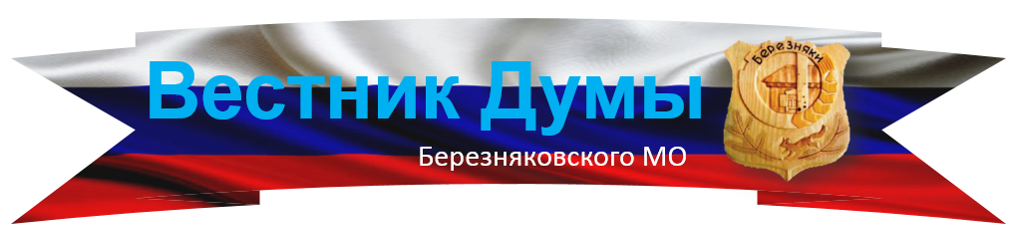 БЕРЕЗНЯКОВСКОГО СЕЛЬСКОГО ПОСЕЛЕНИЯ№ 04 (124) Приложение №3 от .27.04.2018 г.27.04.2018Г. №49РОССЙСКАЯ ФЕДЕРАЦИЯИРКУТСКАЯ ОБЛАСТЬНИЖНЕИЛИМСКИЙ МУНИЦИПАЛЬНЫЙ РАЙОНБЕРЕЗНЯКОВСКОЕ СЕЛЬСКОЕ ПОСЕЛЕНИЕДУМАРЕШЕНИЕ«ОБ УТВЕРЖДЕНИИ ОТЧЁТА ОБ ИСПОЛНЕНИИБЮДЖЕТА БЕРЕЗНЯКОВСКОГОМУНИЦИПАЛЬНОГО ОБРАЗОВАНИЯ ЗА 2017 ГОД»Согласно главы 25.1 БК РФ, Положению о бюджетном процессе в Березняковском муниципальном образовании Дума Березняковского сельского поселения Нижнеилимского района РЕШИЛА:1. Утвердить отчёт об исполнении бюджета Березняковского муниципального образования за 2017 год:по доходам в сумме 16 750,5 тыс. рублей,по расходам в сумме 16 647,8 тыс. рублей,с превышением доходов над расходами (профицит) в сумме 102,7 тыс. рублей.2. Утвердить отчет об исполнении бюджета поселения по кодам классификации доходов бюджетов за 2017 год согласно Приложению №1.3. Утвердить отчёт об исполнении бюджета поселения за 2017 год по разделам и подразделам классификации расходов бюджета согласно Приложению № 2.4. Утвердить отчёт об исполнении бюджета поселения за 2017 год по разделам, подразделам, целевым статьям и группам видов расходов классификации расходов бюджета согласно Приложению № 3.5. Утвердить отчёт об исполнении бюджета поселения за 2017 год по ведомственной структуре классификации расходов бюджета поселения согласно Приложению № 4. 6. Утвердить отчет об исполнении бюджета по источникам внутреннего финансирования дефицита бюджета поселения по кодам классификации источников финансирования дефицитов бюджетов за 2017 год согласно Приложению №5.7. Утвердить отчёт об исполнении программы муниципальных внутренних заимствований поселения за 2017 год согласно Приложению № 6.  8. Утвердить отчет об исполнении резервного фонда поселения за 2017 год согласно Приложению №7.9. Данное решение опубликовать в СМИ.Глава Березняковскогомуниципального образованияА.П. ЕфимоваПОЯСНИТЕЛЬНАЯ ЗАПИСКА к отчету об исполнении бюджета Березняковского муниципального образования за 2017 год Основные параметры бюджета исполнены в следующих объемах:- доходы    16 750,5 тыс. рублей; - расходы   16 647,8 тыс. рублей;- профицит     102,7 тыс. рублей.ДОХОДНАЯ ЧАСТЬ БЮДЖЕТАУточненный план по доходам составил 16 731,9 тыс. рублей, исполнение – 16 750,5 тыс. рублей или 100 % к уточненным плановым показателям. Темп роста поступления доходов в бюджет поселения за 2017 год к объему поступлений 2016 года составил 104 % или уменьшение на 577,0 тыс. рублей. Основные характеристики поступления доходов в 2016-2017 годах отражены в Таблице 1.Таблица 1. Доходы бюджета поселения: исполнение в 2016-2017 годахтыс. рублейИнформация об исполнении доходной части бюджета поселения в разрезе видов поступлений представлена в соответствующих разделах настоящей пояснительной записки.Налоговые и неналоговые доходыВ 2017 году удельный вес налоговых и неналоговых доходов в общем объеме доходов бюджета поселения составил 10%. Объем поступлений по налоговым и неналоговым доходам за 2017 год составил            1 738,4 тыс. рублей, или 108% от уточненного плана (1 606,3 тыс. рублей), перевыполнение составило 132,1 тыс. рублей.К первоначальному плану 2017 года (1 581,3 тыс. рублей) перевыполнение составило 157,1 тыс. рублей (10%).К исполнению 2016 года (1 599,2 тыс. рублей) увеличение составило 139,2 тыс. рублей (9%).Анализ поступления налоговых и неналоговых доходов в бюджет поселения в 2016-2017 годах представлен в Таблице 2 и Таблице 3.Таблица 2. Налоговые и неналоговые доходы бюджета поселения в 2017 годутыс. рублейТаблица 3. Налоговые и неналоговые доходы бюджета поселения:исполнение в 2016-2017 годахтыс. рублейНалоговые доходыВ 2017 году удельный вес налоговых доходов в общем объеме налоговых и неналоговых доходов составил 98%. Объем поступлений по налоговым доходам за 2017 год составил 1 703,9 тыс. рублей, или 108% от уточненного плана (1 571,3 тыс. рублей), перевыполнение составило 132,6 тыс. рублей.К первоначальному плану 2017 года (1 546,3 тыс. рублей) перевыполнение составило 157,6 тыс. рублей (10%).К исполнению 2016 года (1 561,1 тыс. рублей) увеличение составило 142,8 тыс. рублей (9%).Налог на доходы физических лицУдельный вес доходов от налога на доходы физических лиц в общем объеме налоговых доходов составил 30%. Налог на доходы физических лиц является регулирующим налогом. Объем поступлений за 2017 год составил 508,1 тыс. рублей или 77% от уточненного плана (659,0 тыс. рублей), невыполнение составило 150,9 тыс. рублей.К первоначальному плану 2017 года (659,0 тыс. рублей) невыполнение составило 150,9 тыс. рублей (23%); к исполнению 2016 года (732,6 тыс. рублей) снижение составило 224,5 тыс. рублей (31%).Акцизы по подакцизным товарам (продукции), производимым на территории Российской ФедерацииОсновным бюджетообразующим налогом в 2017 году продолжает оставаться доходы от акцизов по подакцизным товарам (продукции), производимым на территории Российской Федерации, удельный вес которого в общем объеме налоговых доходов составил 44%. Объем поступлений за 2017 год составил 756,6 тыс. рублей, или 107% от уточненного плана (704,3 тыс. рублей), перевыполнение составило 52,3 тыс. рублей.К первоначальному плану 2017 года (704,3 тыс. рублей) перевыполнение составило 52,3 тыс. рублей (7%); к исполнению 2016 года (645,0 тыс. рублей) прирост составил 111,6 тыс. рублей (17%), что связано с изменением дифференцированных нормативов отчислений в местные бюджеты от акцизов, исходя из зачисления в местные бюджеты налоговых доходов консолидированного бюджета Иркутской области от указанного налога (10% до 01.01.2017 года, 15% с 1 января 2017 года), в соответствии с законом Иркутской области от 16.12.2016 года №112-ОЗ «О внесении изменений в отдельные законы Иркутской области».Налог на совокупный доходУдельный вес доходов от налога на совокупный доход в общем объеме налоговых доходов составил 2%. Объем поступлений за 2017 год составил 30,4 тыс. рублей или 98% от уточненного плана (31,0 тыс. рублей), невыполнение составило 0,6 тыс. рублей.К первоначальному плану 2017 года (10,0 тыс. рублей) перевыполнение составило 20,4 тыс. рублей (204%); к исполнению 2016 года (26,5 тыс. рублей) увеличение составило 3,9 тыс. рублей (15%).Налоги на имуществоУдельный вес налогов на имущество в общем объеме налоговых доходов составил 23%.Объем поступлений за 2017 год составил 390,4 тыс. рублей, или 240% от уточненного плана (163,0 тыс. рублей) перевыполнение составило 227,4 тыс. рублей.К первоначальному плану 2017 года (163,0 тыс. рублей) перевыполнение составило 227,4 тыс. рублей (140%); к исполнению 2016 года (141,3 тыс. рублей) увеличение составило 249,1 тыс. рублей (176%).Налоги на имущество представлены в бюджете поселения следующими видами доходов:налог на имущество физических лиц-82% в общем объеме налогов на имущество;земельный налог - 18% в общем объеме налогов на имущество.Налог на имущество физических лицОбъем поступлений за 2017 год составил 320,0 тыс. рублей, или 427% от уточненного плана (75,0 тыс. рублей), перевыполнение составило 245,0 тыс. рублей.К первоначальному плану 2017 года (75,0 тыс. рублей) перевыполнение составило 245,0 тыс. рублей (327%).К исполнению 2016 года (0,2 тыс. рублей) увеличение составило 319,8 тыс. рублей.Земельный налогОбъем поступлений за 2017 год составил 70,4 тыс. рублей, или 80% от уточненного плана (88,0 тыс. рублей), невыполнение составило 17,6 тыс. рублей.К первоначальному плану 2017 года (88,0 тыс. рублей) невыполнение составило 17,6 тыс. рублей (20%).К исполнению 2016 года (74,6 тыс. рублей) снижение составило 4,2 тыс. рублей (6%). Государственная пошлинаУдельный вес доходов от государственной пошлины в общем объеме налоговых доходов составил 1%.Объем поступлений за 2017 год составил 18,4 тыс. рублей, или 131% от уточненного плана (14,0 тыс. рублей), перевыполнение составило 4,4 тыс. рублей.К первоначальному плану 2017 года (10,0 тыс. рублей) перевыполнение составило 8,4 тыс. рублей (84%); к исполнению 2016 года (15,7 тыс. рублей) увеличение составило 2,7 тыс. рублей (17%).Неналоговые доходыУдельный вес неналоговых доходов в общем объеме налоговых и неналоговых доходов составил 2%.Объем поступлений за 2017 год составил 34,5 тыс. рублей или 99% от уточненного плана (35,0 тыс. рублей), невыполнение составило 0,5 тыс. рублей. К первоначальному плану 2017 года (35,0 тыс. рублей) невыполнение составило 0,5 тыс. рублей (1%). К исполнению 2016 года (38,1 тыс. рублей) уменьшение составило 3,6 тыс. рублей (9%).Доходы от оказания платных услуг (работ) и компенсации затрат государстваУдельный вес доходов от использования имущества, находящегося в государственной и муниципальной собственности в общем объеме неналоговых доходов составил 95%.Объем поступлений за 2017 год составил 32,7 тыс. рублей, или 93% от уточненного плана (35,0 тыс. рублей), невыполнение составило 2,3 тыс. рублей.К первоначальному плану 2017 года (35,0 тыс. рублей) невыполнение составило 2,3 тыс. рублей (7%).К исполнению 2016 года (37,0 тыс. рублей) уменьшение составило 4,3 тыс. рублей (12%). Штрафы, санкции, возмещение ущербаУдельный вес доходов от «Штрафы, санкции, возмещение ущерба» в общем  объеме неналоговых доходов составляет 5%. Объем поступлений за 2017 год составил 1,8 тыс. рублей при уточненном плане 0 тыс. рублей, перевыполнение составило 1,8 тыс. рублейК первоначальному плану 2017 года (0 тыс. рублей) перевыполнение составило 1,8 тыс. рублей.К исполнению 2016 года (1,1 тыс. рублей) увеличение составило 0,7 тыс. рублей.Безвозмездные поступленияВ 2017 году удельный вес безвозмездных поступлений в общем объеме доходов бюджета поселения составил 90% или 15 012,1 тыс. рублей. Безвозмездные поступления в бюджет поселения представлены следующими направлениями:выполнение делегированных полномочий,софинансирование полномочий местного бюджета,прочие безвозмездные поступления.Анализ безвозмездных поступлений в бюджете Березняковского МО в 2016-2017 годах представлен в Таблице 4.Таблица 4. Безвозмездные поступления поселения: исполнение в 2016-2017 годахтыс. рублейФактические безвозмездные поступления за 2017 год при плане 15 125,6 тыс. рублей составили 15 012,1  тыс. рублей, или 99% от плановых показателей. Темп роста безвозмездных поступлений в 2017 году по отношению к 2016 году составил 103%, наблюдается увеличение на 437,8 тыс. рублей.Представленный анализ безвозмездных поступлений в бюджет поселения за 2016-2017 годы отражает увеличение финансовой помощи из областного бюджета и бюджета района на софинансирование полномочий местного бюджета на 224,9 тыс. рублей и уменьшение поступлений на выполнение делегированных полномочий на 15,1 тыс. рублей. В 2017г. наблюдается рост прочих безвозмездных поступлений на 228,0 тыс. рублей.В 2016 году удельный вес безвозмездных поступлений на софинансирование полномочий местного бюджета составлял 98%, на выполнение делегированных полномочий  2%, на прочие безвозмездные поступления 0%.  В 2017 году удельный вес безвозмездных поступлений на софинансирование полномочий местного бюджета снизился до 96% в общем объеме безвозмездных поступлений, при увеличении на 224,9 тыс. рублей или на 2% к 2016 году. Безвозмездные поступления на выполнение делегированных полномочий в 2016 году и 2017 году составили 2% в общем объеме поступлений безвозмездных поступлений, уменьшение к 2016 году на 15,1 тыс. рублей, темп роста 96%. Прочие безвозмездные поступления в 2017 году составили 2% в общем объеме безвозмездных поступлений, увеличение к 2016 году на 228,0 тыс. рублей.В течение 2017 года в Закон Иркутской области «Об областном бюджете на 2017 год и на плановый период 2018 и 2019 годов» вносились изменения 3 раза, в том числе и по безвозмездным перечислениям в бюджеты других уровней бюджетной системы. Согласно показателям, отраженным в Таблице 5 Безвозмездные поступления в бюджет поселения в 2017 году, первоначальный план по безвозмездным поступлениям в бюджет поселения утвержден в объеме 10 104,4 тыс. рублей. Уточненный объем безвозмездных поступлений по безвозмездным перечислениям от бюджетов других уровней бюджетной системы составил 14 897,6 тыс. рублей, что на 4 793,2 тыс. рублей больше первоначального объема, утвержденного от 29.12.2016 года № 176 "О бюджете Березняковского муниципального образования на 2017 год и на плановый период 2018 и 2019 годов».Таблица 5. Безвозмездные поступления в бюджет поселения в 2017 годутыс. рублейВ соответствии с изменениями, внесенными в Закон Иркутской области от 21.12.2016 года № 121-ОЗ "Об областном бюджете на 2017 год и на плановый период 2018 и 2019 годов", безвозмездные поступления от других бюджетов бюджетной системы Российской Федерации, поступившие в бюджет поселения выше на 4 679,7 тыс. рублей или на 46 % от первоначально утвержденных плановых показателей. Рост объемов финансовой помощи обусловлен увеличением объема дотаций и субсидий, поступающих в доход поселения. ДЕЛЕГИРОВАННЫЕ ПОЛНОМОЧИЯСубвенции:Субвенции бюджетам поселений на осуществление полномочий по первичному воинскому учету на территориях, где отсутствуют военные комиссариаты фактические поступления в бюджет поселения за 2017 год при первоначальном и уточненном плане 252,9 тыс. рублей составили 251,7 тыс. рублей или 100% от плановых показателей. Субвенции из областного бюджета на осуществление госполномочий по определению перечня должностных лиц ОМСУ, уполномоченных составлять протоколы об административных правонарушениях, предусмотренных отдельными законами ИО - фактические поступления в бюджет поселения за 2017 год при первоначальном и уточненном плане 0,7 тыс. рублей составили 0,7 тыс. рублей, или 100% от плановых показателей.Субвенции из областного бюджета на осуществление госполномочий в сфере водоснабжения и водоотведения - фактические поступления в бюджет поселения за 2017 год при первоначальном и уточненном плане 84,9 тыс. рублей составили 84,9 тыс. рублей, или 100% от плановых показателей. СОФИНАНСИРОВАНИЕ ПОЛНОМОЧИЙ МЕСТНОГО БЮДЖЕТАДотации:- Дотация на выравнивание бюджетной обеспеченности бюджетов поселений – фактические поступления в бюджет поселения за 2017 год составили 11 173,7 тыс. рублей к первоначальному плану в размере 9 765,9 тыс. рублей, темп роста 114 %; к уточненному плану в размере 11 173,7 тыс. рублей или 100% от плановых показателей.- Дотации бюджетам поселений на поддержку мер по обеспечению сбалансированности бюджетов - фактические поступления в бюджет поселения за 2017 год при уточненном плане 512,7 тыс. рублей составили 512,7 тыс. рублей, или 100 % от плановых показателей. В первоначальном бюджете дотация бюджетам поселений на поддержку мер по обеспечению сбалансированности бюджетов была не предусмотрена.Субсидии:- Субсидии на реализацию мероприятий, направленных на повышение эффективности бюджетных расходов МО - фактические поступления в бюджет поселения за 2017 год при уточненном плане 175,0 тыс. рублей составили 175,0 тыс. рублей, или 100% от плановых показателей. В первоначальном бюджете субсидия на реализацию мероприятий, направленных на повышение эффективности бюджетных расходов МО была не предусмотрена.- Субсидии на реализацию мероприятий перечня проектов народных инициатив - фактические поступления в бюджет поселения за 2017 год при уточненном плане 372,7 тыс. рублей составили 372,7 тыс. рублей, или 100% от плановых показателей. В первоначальном бюджете субсидия на реализацию мероприятий перечня проектов народных инициатив была не предусмотрена.- Субсидии местным бюджетам на реализацию первоочередных мероприятий по модернизации объектов теплоснабжения и подготовке к отопительному сезону объектов коммунальной инфраструктуры, находящихся в муниципальной собственности -фактические поступления в бюджет поселения за 2017 год при уточненном плане 2 325,0 тыс. рублей составили 2 212,7 тыс. рублей, или 100% от плановых показателей. В первоначальном бюджете субсидия местным бюджетам на реализацию первоочередных мероприятий по модернизации объектов теплоснабжения и подготовке к отопительному сезону объектов коммунальной инфраструктуры, находящихся в муниципальной собственности была не предусмотрена.Структура безвозмездных поступлений в бюджет Березняковского МО в 2016-2017 годах представлена в Таблице 6.Таблица 6. Безвозмездные поступления в бюджет поселения:исполнение в 2016-2017 годахтыс. рублей 2017 году по отношению к 2016 году наблюдается увеличение безвозмездных поступлений в бюджет поселения на 437,8 тыс. рублей или на 3%, в том числе по видам безвозмездных поступлений:увеличение  безвозмездных поступлений в виде дотаций на 3 332,7 тыс. рублей, в том числе:+3 855,8 тыс. рублей - дотации бюджетам сельских поселений на выравнивание бюджетной обеспеченности;-523,1 тыс. рублей - дотации бюджетам сельских поселений на поддержку мер по обеспечению сбалансированности бюджетов;снижение безвозмездных поступлений в виде субсидий на 3 107,8 тыс. рублей, в том числе: -425,0 тыс. рублей - субсидия на реализацию мероприятий, направленных на повышение эффективности бюджетных расходов МО, темп роста 29%;-3 933,6 тыс. рублей - субсидия на выравнивание не была предусмотрена в связи с изменением видов трансфертов, поступающих в доход поселения от других бюджетов бюджетной системы;+ 1 250,8 тыс. рублей - субсидии бюджетам сельских поселений, имеющие целевое назначение. Объем поступлений регулируется Законом Иркутской области о бюджете.уменьшение целевых безвозмездных поступлений в виде субвенций на 15,1 тыс. рублей- объем поступлений регулируется Законом Иркутской области о бюджете.увеличение  прочих безвозмездных поступлений на 228,0  тыс. рублей.РАСХОДНАЯ ЧАСТЬ БЮДЖЕТАИсполнение по расходам за 2017г. составило 16 647,8 тыс. руб. или 96% от плановых показателей.Раздел 01 «Общегосударственные вопросы»По разделу «Общегосударственные вопросы» отражены расходы на функционирование высшего должностного лица органа местного самоуправления, функционирование законодательных (представительных) органов муниципальных образований, высших органов исполнительной власти местных администраций, расходы на формирование резервных фондов и другие общегосударственные вопросы. Исполнение расходов по указанному разделу составило  7 404,7 тыс. рублей или 98 % от плановых показателей.По подразделу 02 «Функционирование высшего должностного лица субъекта Российской Федерации и муниципального образования» исполнено расходов на содержание Главы поселения в сумме 1 076,7 тыс. рублей или 100% от плановых показателей, в том числе:тыс. рублейПо подразделу 03 «Функционирование законодательных (представительных) органов государственной власти и представительных органов муниципальных образований» исполнены расходы на содержание заместителя председателя Думы поселения, действующего на освобождённой основе в объеме 437,5 тыс. рублей или 100% от плановых показателей, в том числе:тыс. рублейПо подразделу 04 «Функционирование Правительства Российской Федерации, высших исполнительных органов государственной власти субъектов Российской Федерации, местных администраций» исполнение расходов на обеспечение деятельности высшего органа исполнительной власти муниципального образования – администрации Березняковского сельского поселения Нижнеилимского муниципального района составило 4 968,6 тыс. рублей или 98 % от плановых показателей.  В том числе, согласно заключенным между органами местного самоуправления поселения соглашения о передаче части полномочий в бюджете поселения исполнены средства, передаваемые бюджету района в виде межбюджетных трансфертов на осуществление переданных полномочий, в сумме 115,3 тыс. рублей или 100 % от плановых показателей. тыс. рублейПо подразделу 06 «Обеспечение деятельности финансовых, налоговых и таможенных органов и органов финансового (финансово-бюджетного) надзора» Согласно заключенных между органами местного самоуправления района и органами местного самоуправления поселения соглашения о передаче части полномочий в бюджете поселения исполнены средства, передаваемые бюджету района в виде межбюджетных трансфертов на осуществление переданных полномочий, исполнено расходов в сумме 674,7 тыс. рублей или 94 % от плановых показателей - невыполнение по причине отсутствия фактической потребности. По подразделу 07 «Обеспечение проведения выборов и референдумов» исполнены расходы на проведение выборов в представительный орган муниципального образования и главы муниципального образования в объеме 235,5 тыс. рублей или 100% от плановых показателей.По подразделу 13 «Другие общегосударственные вопросы»  исполнение  составило  11,7 тыс.рублей или 100%  от плановых показателей.Произведен расход за счет субвенции из областного бюджета на осуществление государственных полномочий по определению перечня должностных лиц ОМСУ, уполномоченных составлять протоколы об административных правонарушениях, предусмотренных отдельными законами Иркутской области в сумме 0,7 тыс. рублей.Также произведен расход на оплату транспортного налога за автомобили, числящиеся в казне поселения, членский взнос в НО «Ассоциацию муниципальных образований Иркутской области», штраф за несоблюдение  санитарно- эпидемиологического благополучия населения на общую сумму 11,0 тыс. рублей.Раздел 02 «Национальная оборона» По подразделу 03 «Мобилизационная и вневойсковая подготовка» Исполнение расходов бюджета за 2017 год по осуществлению полномочий по первичному воинскому учёту составило в сумме 251,7 тыс. рублей или 100% от плановых показателей за счет средств субвенции из федерального бюджета, в том числе:тыс. рублейРаздел 04 «Национальная экономика»По подразделу 01 «Общеэкономические расходы» исполнены расходы, которые осуществляются за счет субвенции из областного бюджета на осуществление отдельных государственных полномочий в сфере водоснабжения и водоотведения составило в сумме 84,9 тыс. рублей или 100% от плановых показателей, в том числе:тыс. рублейПо подразделу 09 «Дорожное хозяйство (дорожные фонды)» исполнены расходы  в сумме 847,3 тыс. рублей или 65% от плановых показателей, в том числе:- уличное освещение в размере 510,5 тыс. рублей;- технологическое присоединение к электрическим сетям – 6,7 тыс. рублей;- электротовары для уличного освещения– 135,2 тыс. рублей;- организация дорожного движения и схемы дорожной разметки– 95,0 тыс. рублей;- ремонт дорог в размере 99,9 тыс. рублей.Раздел 05 «Жилищно-коммунальное хозяйство»  По подразделу 02 «Коммунальное хозяйство» исполнены расходы в размере 2 490,2 тыс. рублей или 95% от плановых показателей:за разработку технико-экономического обоснования для строительства комплекса очистных сооружений в размере 110,9 тыс. рублей.В рамках программы «Реализация первоочередных мероприятий по модернизации объектов теплоснабжения и подготовке к отопительному сезону объектов коммунальной инфраструктуры, находящихся в муниципальной собственности» произведены расходы за работы по электро - химической защите бака – аккумулятора 2 379,3 тыс. рублей, в том числе за счет средств областного бюджета 2 212,7 тыс. рублей и 166,6 тыс. рублей за счет средств местного бюджета.По подразделу 03 «Благоустройство» исполнены расходы в размере 8,8 тыс. рублей или 100% от плановых показателей за благоустройство территории поселения.Раздел 07 «Образование»По подразделу 05 «Профессиональная подготовка, переподготовка и повышение квалификации» исполнены расходы в объеме 30,5 тыс. рублей или 100% от плановых показателей, в том числе за обучение сотрудников администрация 22,5 тыс. рублей или 100%, по сотрудников учреждения культуры 8,0 тыс. рублей или 100% от плановых показателей.Раздел 08  «Культура, кинематография»По подразделу 01 «Культура» исполнено расходов в сумме 5 523,5 тыс. рублей или 100 % от плановых показателей, в том числе: тыс. рублейВ рамках программы «Реализация мероприятий перечня проектов народных инициатив» произведены «Замена окон (8 шт.) и входной двери для МУК "КИЦ Березняковского СП" в п. Березняки» в размере 392,3 тыс. рублей, в том числе за счет средств областного бюджета 372,7 тыс. рублей и 19,6 тыс. рублей за счет средств местного бюджета.Раздел 11 «Физкультура и спорт»По подразделу 01 «Физическая культура и спорт» исполнены расходы в сумме 6,0 тыс. рублей или 33 % за комплекс землеустроительных работ по формированию схемы расположения земельного участка, межевого плана и постановке на кадастровый учет земельного участка п. Березняки.Раздел 13 «Обслуживание государственного и муниципального долга»По подразделу 01  «Обслуживание внутреннего государственного и муниципального долга »  исполнены расходы в сумме 0,2 тыс. рублей или 100 % от плановых показателей.МУНИЦИПАЛЬНЫЙ ДОЛГ ПОСЕЛЕНИЯ И ИСТОЧНИКИ ФИНАНСИРОВАНИЯ ДЕФИЦИТА БЮДЖЕТА ПОСЕЛЕНИЯИсходя, из исполнения доходной и расходной части бюджета профицит составил 102,7 тыс. рублей. Получение кредита от других бюджетов бюджетной системы Российской Федерации бюджетом поселения в валюте Российской Федерации составило 0 тыс. рублей.Погашение бюджетом поселения бюджетных кредитов от других бюджетов бюджетной системы Российской Федерации в валюте Российской Федерации составило 54,0 тыс. рублей.РЕЗЕРВНЫЙ ФОНД ПОСЕЛЕНИЯИсполнение резервного фонда Березняковского МО за 2017 год, при плане 10,0 тыс. рублей, не осуществлялось (Приложение 7 к проекту решения).Показатель2016 год исполнениеУд.
 вес2017 год 
план2017 год 
исполнениеУд.
 вес% 
исп. 
от уточн. плана(+)прирост
(-) снижение исполнения от уточн.
планаОтклонение 
исполнения 2017г. от 2016г.Темп ростаДОХОДЫ ВСЕГО,
в том числе:16 173,5100%16 731,916 750,5100%100%18,6577,0104%Налоговые и неналоговые доходы:1 599,210%1 606,31 738,410%108%132,1139,2109%налоговые1 561,198%1 571,31 703,998%108%132,6142,8109%неналоговые 38,12%35,034,52%99%-0,5-3,691%Безвозмездные поступления:14 574,390%15 125,615 012,190%99%-113,5437,8103%выполнение делегированных полномочий352,42%338,5337,32%100%-1,2-15,196%софинансирование полномочий местного бюджета14 221,998%14 559,114 446,896%99%-112,3224,9102%прочие безвозмездные поступления0,00%228,0228,02%100%0,0228,0-Показатель2017 год
план
первона-чальный2017 год
план уточнен-
ный(+)прирост (-)снижение плановых показателей2017 год исполнениеотклонение
исполнения от перв.
плана%
исп. от перв. планаотклонение
исполнения от уточн. плана%
исп. от уточн. планаНалоговые и неналоговые доходы,
в том числе:1 581,31 606,325,01 738,4157,1110%132,1108%Налоговые доходы,
в том числе:1 546,31 571,325,01 703,9157,6110%132,6108%налог на доходы физических лиц659,0659,00,0508,1-150,977%-150,977%акцизы по подакцизным товарам704,3704,30,0756,652,3107%52,3107%налоги на совокупный доход10,031,021,030,420,4304%-0,698%налоги на имущество163,0163,00,0390,4227,4240%227,4240%государственная пошлина10,014,04,018,48,4184%4,4131%Неналоговые доходы,
в том числе:35,035,00,034,5-0,599%-0,599%доходы от оказания платных услуг и компенсации затрат государства35,035,00,032,7-2,393%-2,393%штрафы, санкции, возмещение ущерба0,00,00,01,81,8-1,8-Показатель2016 год
исполнениеУд. вес
в ННД2017 год
исполнениеУд. вес
в ННДОтклонение исполнения 2017г. от 2016гТемп 
ростаНалоговые и неналоговые доходы,
в том числе:1 599,2100%1 738,4100%139,2109%Налоговые доходы,
в том числе:1 561,198%1 703,998%142,8109%налог на доходы физических лиц732,647%508,130%-224,569%акцизы по подакцизным товарам645,041%756,644%111,6117%налоги на совокупный доход26,52%30,42%3,9115%налоги на имущество141,39%390,423%249,1276%государственная пошлина15,71%18,41%2,7117%задолженность и перерасчеты по отмененным налогам, сборам и иным обязательным платежам0,00%0,00%0,0-Неналоговые доходы,
в том числе:38,12%34,52%-3,691%доходы от использования имущества0,00%0,00%0,0-доходы от оказания платных услуг и компенсации затрат государства37,097%32,795%-4,388%доходы от продажи материальных и нематериальных активов0,00%0,00%0,0-штрафы, санкции, возмещение ущерба1,13%1,85%0,7164%прочие неналоговые доходы0,00%0,00%0,0-Показатель2016 год исполнениеУд.
 вес2017 год 
план2017 год 
исполнениеУд.
 вес% 
исп. 
от уточн. плана(+)прирост
(-) снижение исполнения от уточн.
планаОтклонение 
исполнения 2017г. от 2016г.Темп ростаБЕЗВОЗМЕЗДНЫЕ ПОСТУПЛЕНИЯ,
в том числе:14 574,3100%15 125,615 012,1100%99%-113,5437,8103%выполнение делегированных полномочий352,42%338,5337,32%100%-1,2-15,196%софинансирование полномочий местного бюджета14 221,998%14 559,114 446,896%99%-112,3224,9102%прочие безвозмездные поступления0,00%228,0228,02%100%0,0228,0-Показатель2017 год
план
первона-чальный2017 год
план уточнен-
ный(+)прирост (-)снижение плановых показателей2017 год исполнениеотклонение
исполнения от перв.
плана%
исп. от перв. планаотклонение
исполнения от уточн. плана%
исп. от уточн. планаБЕЗВОЗМЕЗДНЫЕ ПОСТУПЛЕНИЯ,
в том числе:10 104,415 125,65 021,215 012,14 907,7149%-113,599%ДЕЛЕГИРОВАННЫЕ ПОЛНОМОЧИЯ,
в том числе:338,5338,50,0337,3-1,2100%-1,2100%субвенции338,5338,50,0337,3-1,2100%-1,2100%СОФИНАНСИРОВАНИЕ ПОЛНОМОЧИЙ МЕСТНОГО БЮДЖЕТА,
в том числе:9 765,914 559,14 793,214 446,84 680,9148%-112,399%дотации9 765,911 686,41 920,511 686,41 920,5120%0,0100%субсидии0,02 872,72 872,72 760,42 760,4--112,396%ПРОЧИЕ БЕЗВОЗМЕЗДНЫЕ ПОСТУПЛЕНИЯ0,0228,0228,0228,0228,0-0,0100%Показатель2016 год
исполнениеУд. вес
в ННД2017 год
исполнениеУд. вес
в ННДОтклонение исполнения 2017г. от 2016гТемп 
ростаБЕЗВОЗМЕЗДНЫЕ ПОСТУПЛЕНИЯ,
в том числе:14 574,3100%15 012,1100%437,8103%Дотации, в том числе:8 353,757%11 686,478%3 332,7140%- на выравнивание7 317,988%11 173,796%3 855,8153%- на сбалансированность1 035,812%512,74%-523,149%Субсидии, в том числе:5 868,240%2 760,418%-3 107,847%- на эффективность600,010%175,06%-425,029%- на сбалансированность0,00%0,00%0,0-- на выравнивание3 933,667%0,00%-3 933,60%- на софинансирование1 334,623%2 585,494%1 250,8194%Субвенции352,42%337,32%-15,196%Прочие безвозмездные поступления0,00%228,02%228,0-КФСРнаименование План на 2017 годИсполнение за 2017 год% исполнения0102Функционирование высшего должностного лица субъекта Российской Федерации и муниципального образования1 077,71 076,71000102Заработная плата829,6828,61000102Начисления на выплаты по оплате труда248,1248,1100КФСРнаименование План на 2017 годИсполнение за 2017 год% исполнения0103Функционирование законодательных (представительных) органов государственной власти и представительных органов муниципальных образований437,8437,51000103Заработная плата336,0336,01000103Начисления на выплаты по оплате труда101,5101,51000103пени, штрафы0,30,00КФСРнаименование План на 2017 годИсполнение за 2017 год% исполнения0104Функционирование Правительства Российской Федерации, высших исполнительных органов государственной власти субъектов Российской Федерации, местных администраций5 045,54 968,6980104Заработная плата3 046,83 046,81000104Начисления на выплаты по оплате труда1 033,71 033,71000104Услуги связи60,051,2850104Коммунальные услуги528,5484,0920104текущие ремонты (зданий, сооружений)32,232,21000104прочие работы, услуги31,326,3840104прочие услуги14,97,8520104информационные услуги (за искл АЦК)11,911,91000104Утверждение генеральных планов поселений, правил землепользования и застройки (переданные полномочия)57,757,71000104Организация в границах поселений электро-,тепло-,газо- и водоснабжения населения,водоотведения,снабжения населения топливом (переданные полномочия)57,657,61000104транспортный налог2,52,51000104пени, штрафы2,51,1440104ГСМ (для автотранспортных средств)95,095,01000104автомобильные запасные части30,030,01000104хоз.и канц. товары, строит.материалы, мягкий и твердый инвентарь36,025,9720104иные расходные материалы5,05,0100КФСРнаименование План на 2017 годИсполнение за 2017 год% исполнения0203Мобилизационная и вневойсковая подготовка252,9251,71000203Заработная плата188,1188,11000203Начисления на выплаты по оплате труда56,855,6980203Услуги связи8,08,0100КФСРнаименование План на 2017 годИсполнение за 2017 год% исполнения0401Общеэкономические вопросы84,984,91000401Заработная плата62,162,11000401Начисления на выплаты по оплате труда18,818,81000401хоз.и канц. товары, строит.материалы, мягкий и твердый инвентарь4,04,0100КФСРнаименование План на 2017 годИсполнение за 2017 год% исполнения0801Культура5 536,65 523,51000801Заработная плата3 189,83 189,81000801Начисления на выплаты по оплате труда928,1928,11000801Услуги связи50,038,9780801Коммунальные услуги673,6673,11000801текущие ремонты (зданий, сооружений)487,7487,71000801подписка7,07,01000801информационные услуги (за искл АЦК)6,96,91000801приобретение подарочной и поздравительной продукции30,030,01000801госпошлина14,113,6960801доп. расходы по исполнительным листам0,50,000801пени, штрафы0,50,000801уплата налога на имущество организаций5,85,81000801Приобретение и изготовление мебели52,652,61000801Прочие объекты, относящиеся к основным средствам80,080,01000801хоз.и канц. товары, строит.материалы, мягкий и твердый инвентарь10,010,0100Приложение № 1 к решению Думы Березняковского сельского поселения Нижнеилимского района "Об утверждении отчета об исполнении бюджета  Березняковского муниципального образования за 2017 год" 
от "    27    "  апреля      2018 г. № 49Приложение № 1 к решению Думы Березняковского сельского поселения Нижнеилимского района "Об утверждении отчета об исполнении бюджета  Березняковского муниципального образования за 2017 год" 
от "    27    "  апреля      2018 г. № 49Приложение № 1 к решению Думы Березняковского сельского поселения Нижнеилимского района "Об утверждении отчета об исполнении бюджета  Березняковского муниципального образования за 2017 год" 
от "    27    "  апреля      2018 г. № 49Отчет об исполнении доходов бюджета Березняковского муниципального образования 
по кодам классификации доходов бюджетов за 2017 годОтчет об исполнении доходов бюджета Березняковского муниципального образования 
по кодам классификации доходов бюджетов за 2017 годОтчет об исполнении доходов бюджета Березняковского муниципального образования 
по кодам классификации доходов бюджетов за 2017 годОтчет об исполнении доходов бюджета Березняковского муниципального образования 
по кодам классификации доходов бюджетов за 2017 годОтчет об исполнении доходов бюджета Березняковского муниципального образования 
по кодам классификации доходов бюджетов за 2017 годтыс. руб.Наименование платежейКод 
бюджетной классификацииПлан на 2017 годИсполнение за 2017  год% исполненияНаименование платежейКод 
бюджетной классификацииПлан на 2017 годИсполнение за 2017  год% исполненияНАЛОГОВЫЕ И НЕНАЛОГОВЫЕ ДОХОДЫ000 1 00 00000 00 0000 0001 606,31 738,4108НАЛОГИ НА ПРИБЫЛЬ, ДОХОДЫ000 1 01 00000 00 0000 000659,0508,177Налог на доходы физических лиц000 1 01 02000 01 0000 110659,0508,177НАЛОГИ НА ТОВАРЫ (РАБОТЫ, УСЛУГИ), РЕАЛИЗУЕМЫЕ НА ТЕРРИТОРИИ РОССИЙСКОЙ ФЕДЕРАЦИИ000 1 03 00000 00 0000 000704,3756,6107Акцизы по подакцизным товарам (продукции), производимым на территории Российской Федерации000 1 03 02000 01 0000 110704,3756,6107НАЛОГИ НА СОВОКУПНЫЙ НАЛОГ000 1 05 00000 01 0000 00031,030,498Единый сельскохозяйственный налог 000 1 05 03000 01 0000 11031,030,498НАЛОГИ НА ИМУЩЕСТВО000 1 06 00000 00 0000 000163,0390,4240Налог на имущество физических лиц000 1 06 01000 00 0000 11075,0320,0427Земельный налог000 1 06 06000 00 0000 11088,070,480ГОСУДАРСТВЕННАЯ ПОШЛИНА000 1 08 00000 00 0000 00014,018,4131Государственная пошлина за совершение нотариальных действий (за исключением действий, совершаемых консульскими учреждениями Российской Федерации)000 1 08 04000 01 0000 11014,018,4131ДОХОДЫ ОТ ОКАЗАНИЯ ПЛАТНЫХ УСЛУГ И КОМПЕНСАЦИИ ЗАТРАТ ГОСУДАРСТВА000 1 13 00000 00 0000 00035,032,793Прочие доходы от оказания платных услуг (работ)     000 1 13 01000 00 0000 13035,032,793ШТРАФЫ, САНКЦИИ, ВОЗМЕЩЕНИЕ УЩЕРБА000 1 16 00000 00 0000 0000,01,8-Денежные взыскания (штрафы), установленные законами субъектов Российской Федерации за несоблюдение муниципальных правовых актов903 1 16 51000 02 0000 1400,00,8-Прочие поступления от денежных взысканий (штрафов) и иных сумм в возмещение ущерба903 1 16 90000 00 0000 1400,01,0-БЕЗВОЗМЕЗДНЫЕ ПОСТУПЛЕНИЯ000 2 00 00000 00 0000 00015 125,615 012,199БЕЗВОЗМЕЗДНЫЕ ПОСТУПЛЕНИЯ ОТ ДРУГИХ БЮДЖЕТОВ БЮДЖЕТНОЙ СИСТЕМЫ РОССИЙСКОЙ ФЕДЕРАЦИИ000 2 02 00000 00 0000 00014 897,614 784,199Дотации бюджетам бюджетной системы Российской Федерации000 2 02 10000 00 0000 15111 686,411 686,4100Дотации на выравнивание бюджетной обеспеченности000 2 02 15001 00 0000 15111 173,711 173,7100Дотации бюджетам сельских поселений на выравнивание бюджетной обеспеченности903 2 02 15001 10 0000 15111 173,711 173,7100Дотации бюджетам на поддержку мер по обеспечению сбалансированности бюджетов000 2 02 15002 00 0000 151512,7512,7100Дотации бюджетам на поддержку мер по обеспечению сбалансированности бюджетов903 2 02 15002 10 0000 151512,7512,7100Субсидии бюджетам бюджетной системы Российской Федерации (межбюджетные субсидии)000 2 02 20000 00 0000 1512 872,72 760,496Прочие субсидии000 2 02 29999 00 0000 1512 872,72 760,496Прочие субсидии бюджетам сельских поселений903 2 02 29999 10 0000 1512 872,72 760,496Субвенции бюджетам бюджетной системы Российской Федерации000 2 02 30000 00 0000 151338,5337,3100Субвенции бюджетам на осуществление первичного воинского учёта на территориях, где отсутствуют военные комиссариаты000 2 02 35118 00 0000 151252,9251,7100Субвенции бюджетам сельских поселений на осуществление первичного воинского учета на территориях, где отсутствуют военные комиссариаты903 2 02 35118 10 0000 151252,9251,7100Субвенции местным бюджетам на выполнение передаваемых полномочий субъектов Российской Федерации000 2 02 30024 00 0000 15185,685,6100Субвенции бюджетам сельских поселений на выполнение передаваемых полномочий субъектов Российской Федерации903 2 02 30024 10 0000 15185,685,6100Прочие безвозмездные поступления000 2 07 00000 00 0000 180228,0228,0100Прочие безвозмездные поступления в бюджеты сельских поселений000 2 07 05000 10  0000 180228,0228,0100Прочие безвозмездные поступления в бюджеты сельских поселений903 2 07 05030 10 0000 180228,0228,0100ВСЕГО ДОХОДОВ16 731,916 750,5100Приложение № 2 к  решению Думы Березняковского сельского поселения Нижнеилимского района "Об утверждении отчета об исполнении бюджета  Березняковского муниципального образования за 2017 год" 
от "  27   "   апреля   2018 г. № 49Приложение № 2 к  решению Думы Березняковского сельского поселения Нижнеилимского района "Об утверждении отчета об исполнении бюджета  Березняковского муниципального образования за 2017 год" 
от "  27   "   апреля   2018 г. № 49Приложение № 2 к  решению Думы Березняковского сельского поселения Нижнеилимского района "Об утверждении отчета об исполнении бюджета  Березняковского муниципального образования за 2017 год" 
от "  27   "   апреля   2018 г. № 49ОТЧЁТ ОБ ИСПОЛНЕНИИ БЮДЖЕТА
БЕРЕЗНЯКОВСКОГО МУНИЦИПАЛЬНОГО ОБРАЗОВАНИЯ 
ЗА 2017 ГОД
ПО РАЗДЕЛАМ И ПОДРАЗДЕЛАМ КЛАССИФИКАЦИИ 
РАСХОДОВ БЮДЖЕТОВ РОССИЙСКОЙ ФЕДЕРАЦИИОТЧЁТ ОБ ИСПОЛНЕНИИ БЮДЖЕТА
БЕРЕЗНЯКОВСКОГО МУНИЦИПАЛЬНОГО ОБРАЗОВАНИЯ 
ЗА 2017 ГОД
ПО РАЗДЕЛАМ И ПОДРАЗДЕЛАМ КЛАССИФИКАЦИИ 
РАСХОДОВ БЮДЖЕТОВ РОССИЙСКОЙ ФЕДЕРАЦИИОТЧЁТ ОБ ИСПОЛНЕНИИ БЮДЖЕТА
БЕРЕЗНЯКОВСКОГО МУНИЦИПАЛЬНОГО ОБРАЗОВАНИЯ 
ЗА 2017 ГОД
ПО РАЗДЕЛАМ И ПОДРАЗДЕЛАМ КЛАССИФИКАЦИИ 
РАСХОДОВ БЮДЖЕТОВ РОССИЙСКОЙ ФЕДЕРАЦИИОТЧЁТ ОБ ИСПОЛНЕНИИ БЮДЖЕТА
БЕРЕЗНЯКОВСКОГО МУНИЦИПАЛЬНОГО ОБРАЗОВАНИЯ 
ЗА 2017 ГОД
ПО РАЗДЕЛАМ И ПОДРАЗДЕЛАМ КЛАССИФИКАЦИИ 
РАСХОДОВ БЮДЖЕТОВ РОССИЙСКОЙ ФЕДЕРАЦИИОТЧЁТ ОБ ИСПОЛНЕНИИ БЮДЖЕТА
БЕРЕЗНЯКОВСКОГО МУНИЦИПАЛЬНОГО ОБРАЗОВАНИЯ 
ЗА 2017 ГОД
ПО РАЗДЕЛАМ И ПОДРАЗДЕЛАМ КЛАССИФИКАЦИИ 
РАСХОДОВ БЮДЖЕТОВ РОССИЙСКОЙ ФЕДЕРАЦИИтыс. руб.тыс. руб.НаименованиеРзПРПлан на 2017 годИсполнение за 2017  год% исполненияОБЩЕГОСУДАРСТВЕННЫЕ ВОПРОСЫ01.007 538,07 404,798Функционирование высшего должностного лица субъекта Российской Федерации и муниципального образования01.021 077,71 076,7100Функционирование законодательных (представительных) органов государственной власти и представительных органов муниципальных образований01.03437,8437,5100Функционирование Правительства РФ, высших исполнительных органов государственной власти субъектов РФ, местных администраций01.045 045,54 968,698Обеспечение деятельности финансовых, налоговых и таможенных органов и органов финансового (финансово-бюджетного) надзора01.06719,8674,794Обеспечение проведения выборов и референдумов01.07235,5235,5100Резервные фонды01.1110,00,00Другие общегосударственные вопросы01.1311,711,7100НАЦИОНАЛЬНАЯ ОБОРОНА02.00252,9251,7100Мобилизационная и вневойсковая подготовка02.03252,9251,7100НАЦИОНАЛЬНАЯ ЭКОНОМИКА04.001 385,3932,267Общеэкономические вопросы04.0184,984,9100Дорожное хозяйство (дорожные фонды)04.091 300,4847,365ЖИЛИЩНО-КОММУНАЛЬНОЕ ХОЗЯЙСТВО05.002 619,82 499,095Коммунальное хозяйство05.022 611,02 490,295Благоустройство05.038,88,8100ОБРАЗОВАНИЕ07.0030,530,5100Обучение на курсах  повышения квалификации, переподготовка специалистов, участие в семинарах07.0530,530,5100КУЛЬТУРА, КИНЕМАТОГРАФИЯ08.005 536,65 523,5100Культура08.015 536,65 523,5100ФИЗИЧЕСКАЯ КУЛЬТУРА И СПОРТ11.0018,06,033Физическая культура и спорт11.0118,06,033ОБСЛУЖИВАНИЕ ГОСУДАРСТВЕННОГО И МУНИЦИПАЛЬНОГО ДОЛГА13.000,20,2100Обслуживание  государственного внутреннего и муниципального долга13.010,20,2100ИТОГО:17 381,316 647,896Приложение № 3 к решению Думы  Березняковского сельского поселения Нижнеилимского района "Об утверждении отчета об исполнении бюджета  Березняковского муниципального образования за 2017 год" 
от  "      27    "  апреля     2018 г. № 49Приложение № 3 к решению Думы  Березняковского сельского поселения Нижнеилимского района "Об утверждении отчета об исполнении бюджета  Березняковского муниципального образования за 2017 год" 
от  "      27    "  апреля     2018 г. № 49Приложение № 3 к решению Думы  Березняковского сельского поселения Нижнеилимского района "Об утверждении отчета об исполнении бюджета  Березняковского муниципального образования за 2017 год" 
от  "      27    "  апреля     2018 г. № 49ОТЧЁТ ОБ ИСПОЛНЕНИИ БЮДЖЕТА 
БЕРЕЗНЯКОВСКОГО МУНИЦИПАЛЬНОГО ОБРАЗОВАНИЯ ЗА 2017 ГОД
ПО РАЗДЕЛАМ, ПОДРАЗДЕЛАМ, ЦЕЛЕВЫМ СТАТЬЯМ И  ГРУППАМ(ГРУППАМ И ПОДГРУППАМ) ВИДОВ РАСХОДОВ КЛАССИФИКАЦИИ РАСХОДОВ БЮДЖЕТОВ РФОТЧЁТ ОБ ИСПОЛНЕНИИ БЮДЖЕТА 
БЕРЕЗНЯКОВСКОГО МУНИЦИПАЛЬНОГО ОБРАЗОВАНИЯ ЗА 2017 ГОД
ПО РАЗДЕЛАМ, ПОДРАЗДЕЛАМ, ЦЕЛЕВЫМ СТАТЬЯМ И  ГРУППАМ(ГРУППАМ И ПОДГРУППАМ) ВИДОВ РАСХОДОВ КЛАССИФИКАЦИИ РАСХОДОВ БЮДЖЕТОВ РФОТЧЁТ ОБ ИСПОЛНЕНИИ БЮДЖЕТА 
БЕРЕЗНЯКОВСКОГО МУНИЦИПАЛЬНОГО ОБРАЗОВАНИЯ ЗА 2017 ГОД
ПО РАЗДЕЛАМ, ПОДРАЗДЕЛАМ, ЦЕЛЕВЫМ СТАТЬЯМ И  ГРУППАМ(ГРУППАМ И ПОДГРУППАМ) ВИДОВ РАСХОДОВ КЛАССИФИКАЦИИ РАСХОДОВ БЮДЖЕТОВ РФОТЧЁТ ОБ ИСПОЛНЕНИИ БЮДЖЕТА 
БЕРЕЗНЯКОВСКОГО МУНИЦИПАЛЬНОГО ОБРАЗОВАНИЯ ЗА 2017 ГОД
ПО РАЗДЕЛАМ, ПОДРАЗДЕЛАМ, ЦЕЛЕВЫМ СТАТЬЯМ И  ГРУППАМ(ГРУППАМ И ПОДГРУППАМ) ВИДОВ РАСХОДОВ КЛАССИФИКАЦИИ РАСХОДОВ БЮДЖЕТОВ РФОТЧЁТ ОБ ИСПОЛНЕНИИ БЮДЖЕТА 
БЕРЕЗНЯКОВСКОГО МУНИЦИПАЛЬНОГО ОБРАЗОВАНИЯ ЗА 2017 ГОД
ПО РАЗДЕЛАМ, ПОДРАЗДЕЛАМ, ЦЕЛЕВЫМ СТАТЬЯМ И  ГРУППАМ(ГРУППАМ И ПОДГРУППАМ) ВИДОВ РАСХОДОВ КЛАССИФИКАЦИИ РАСХОДОВ БЮДЖЕТОВ РФОТЧЁТ ОБ ИСПОЛНЕНИИ БЮДЖЕТА 
БЕРЕЗНЯКОВСКОГО МУНИЦИПАЛЬНОГО ОБРАЗОВАНИЯ ЗА 2017 ГОД
ПО РАЗДЕЛАМ, ПОДРАЗДЕЛАМ, ЦЕЛЕВЫМ СТАТЬЯМ И  ГРУППАМ(ГРУППАМ И ПОДГРУППАМ) ВИДОВ РАСХОДОВ КЛАССИФИКАЦИИ РАСХОДОВ БЮДЖЕТОВ РФОТЧЁТ ОБ ИСПОЛНЕНИИ БЮДЖЕТА 
БЕРЕЗНЯКОВСКОГО МУНИЦИПАЛЬНОГО ОБРАЗОВАНИЯ ЗА 2017 ГОД
ПО РАЗДЕЛАМ, ПОДРАЗДЕЛАМ, ЦЕЛЕВЫМ СТАТЬЯМ И  ГРУППАМ(ГРУППАМ И ПОДГРУППАМ) ВИДОВ РАСХОДОВ КЛАССИФИКАЦИИ РАСХОДОВ БЮДЖЕТОВ РФОТЧЁТ ОБ ИСПОЛНЕНИИ БЮДЖЕТА 
БЕРЕЗНЯКОВСКОГО МУНИЦИПАЛЬНОГО ОБРАЗОВАНИЯ ЗА 2017 ГОД
ПО РАЗДЕЛАМ, ПОДРАЗДЕЛАМ, ЦЕЛЕВЫМ СТАТЬЯМ И  ГРУППАМ(ГРУППАМ И ПОДГРУППАМ) ВИДОВ РАСХОДОВ КЛАССИФИКАЦИИ РАСХОДОВ БЮДЖЕТОВ РФОТЧЁТ ОБ ИСПОЛНЕНИИ БЮДЖЕТА 
БЕРЕЗНЯКОВСКОГО МУНИЦИПАЛЬНОГО ОБРАЗОВАНИЯ ЗА 2017 ГОД
ПО РАЗДЕЛАМ, ПОДРАЗДЕЛАМ, ЦЕЛЕВЫМ СТАТЬЯМ И  ГРУППАМ(ГРУППАМ И ПОДГРУППАМ) ВИДОВ РАСХОДОВ КЛАССИФИКАЦИИ РАСХОДОВ БЮДЖЕТОВ РФтыс. руб.тыс. руб.КФСРНаименование КФСРКЦСРНаименование КЦСРКВРНаименование КВРПлан на 2017 годИсполнение за  2017 год% исполненияИтого17 381,316 647,8960102Функционирование высшего должностного лица субъекта Российской Федерации и муниципального образования1 077,71 076,71000102Функционирование высшего должностного лица субъекта Российской Федерации и муниципального образования2100000000Функционирование органов местного самоуправления городских и сельских поселений1 077,71 076,71000102Функционирование высшего должностного лица субъекта Российской Федерации и муниципального образования2110000000Обеспечение реализации полномочий главы муниципального образования1 077,71 076,71000102Функционирование высшего должностного лица субъекта Российской Федерации и муниципального образования2118100000Обеспечение деятельности главы муниципального образования1 077,71 076,71000102Функционирование высшего должностного лица субъекта Российской Федерации и муниципального образования2118101000Выполнение обязательств перед физическими лицами1 077,71 076,71000102Функционирование высшего должностного лица субъекта Российской Федерации и муниципального образования2118101000Выполнение обязательств перед физическими лицами121Фонд оплаты труда государственных (муниципальных) органов829,6828,61000102Функционирование высшего должностного лица субъекта Российской Федерации и муниципального образования2118101000Выполнение обязательств перед физическими лицами129Взносы по обязательному социальному страхованию на выплаты денежного содержания и иные выплаты работникам государственных (муниципальных) органов248,1248,11000103Функционирование законодательных (представительных) органов государственной власти и представительных органов муниципальных образований437,8437,51000103Функционирование законодательных (представительных) органов государственной власти и представительных органов муниципальных образований2100000000Функционирование органов местного самоуправления городских и сельских поселений437,8437,51000103Функционирование законодательных (представительных) органов государственной власти и представительных органов муниципальных образований2120000000Обеспечение деятельности Думы437,8437,51000103Функционирование законодательных (представительных) органов государственной власти и представительных органов муниципальных образований2128200000Обеспечение выполнений функций органами местного самоуправления0,30,000103Функционирование законодательных (представительных) органов государственной власти и представительных органов муниципальных образований2128203000Расходы, связанные с выполнением функций, обеспечением деятельности (оказанием услуг)0,30,000103Функционирование законодательных (представительных) органов государственной власти и представительных органов муниципальных образований2128203000Расходы, связанные с выполнением функций, обеспечением деятельности (оказанием услуг)853Уплата иных платежей0,30,000103Функционирование законодательных (представительных) органов государственной власти и представительных органов муниципальных образований2128600000Обеспечение деятельности председателя Думы437,5437,51000103Функционирование законодательных (представительных) органов государственной власти и представительных органов муниципальных образований2128601000Выполнение обязательств перед физическими лицами437,5437,51000103Функционирование законодательных (представительных) органов государственной власти и представительных органов муниципальных образований2128601000Выполнение обязательств перед физическими лицами121Фонд оплаты труда государственных (муниципальных) органов336,1336,11000103Функционирование законодательных (представительных) органов государственной власти и представительных органов муниципальных образований2128601000Выполнение обязательств перед физическими лицами129Взносы по обязательному социальному страхованию на выплаты денежного содержания и иные выплаты работникам государственных (муниципальных) органов101,5101,51000104Функционирование Правительства Российской Федерации, высших исполнительных органов государственной власти субъектов Российской Федерации, местных администраций5 045,54 968,6980104Функционирование Правительства Российской Федерации, высших исполнительных органов государственной власти субъектов Российской Федерации, местных администраций2100000000Функционирование органов местного самоуправления городских и сельских поселений5 045,54 968,6980104Функционирование Правительства Российской Федерации, высших исполнительных органов государственной власти субъектов Российской Федерации, местных администраций2130000000Обеспечение деятельности аппарата управления муниципального образования5 045,54 968,6980104Функционирование Правительства Российской Федерации, высших исполнительных органов государственной власти субъектов Российской Федерации, местных администраций2138200000Обеспечение выполнений функций органами местного самоуправления5 045,54 968,6980104Функционирование Правительства Российской Федерации, высших исполнительных органов государственной власти субъектов Российской Федерации, местных администраций2138201000Выполнение обязательств перед физическими лицами4 080,54 080,51000104Функционирование Правительства Российской Федерации, высших исполнительных органов государственной власти субъектов Российской Федерации, местных администраций2138201000Выполнение обязательств перед физическими лицами121Фонд оплаты труда государственных (муниципальных) органов3 046,83 046,81000104Функционирование Правительства Российской Федерации, высших исполнительных органов государственной власти субъектов Российской Федерации, местных администраций2138201000Выполнение обязательств перед физическими лицами129Взносы по обязательному социальному страхованию на выплаты денежного содержания и иные выплаты работникам государственных (муниципальных) органов1 033,71 033,71000104Функционирование Правительства Российской Федерации, высших исполнительных органов государственной власти субъектов Российской Федерации, местных администраций2138202000Содержание имущества590,6541,2920104Функционирование Правительства Российской Федерации, высших исполнительных органов государственной власти субъектов Российской Федерации, местных администраций2138202000Содержание имущества242Закупка товаров, работ, услуг в сфере информационно-коммуникационных технологий30,025,0830104Функционирование Правительства Российской Федерации, высших исполнительных органов государственной власти субъектов Российской Федерации, местных администраций2138202000Содержание имущества244Прочая закупка товаров, работ и услуг для обеспечения государственных (муниципальных) нужд560,6516,2920104Функционирование Правительства Российской Федерации, высших исполнительных органов государственной власти субъектов Российской Федерации, местных администраций2138203000Расходы, связанные с выполнением функций, обеспечением деятельности (оказанием услуг)259,0231,6890104Функционирование Правительства Российской Федерации, высших исполнительных органов государственной власти субъектов Российской Федерации, местных администраций2138203000Расходы, связанные с выполнением функций, обеспечением деятельности (оказанием услуг)242Закупка товаров, работ, услуг в сфере информационно-коммуникационных технологий81,966,1810104Функционирование Правительства Российской Федерации, высших исполнительных органов государственной власти субъектов Российской Федерации, местных администраций2138203000Расходы, связанные с выполнением функций, обеспечением деятельности (оказанием услуг)244Прочая закупка товаров, работ и услуг для обеспечения государственных (муниципальных) нужд172,1162,0940104Функционирование Правительства Российской Федерации, высших исполнительных органов государственной власти субъектов Российской Федерации, местных администраций2138203000Расходы, связанные с выполнением функций, обеспечением деятельности (оказанием услуг)852Уплата прочих налогов, сборов2,52,51000104Функционирование Правительства Российской Федерации, высших исполнительных органов государственной власти субъектов Российской Федерации, местных администраций2138203000Расходы, связанные с выполнением функций, обеспечением деятельности (оказанием услуг)853Уплата иных платежей2,51,0420104Функционирование Правительства Российской Федерации, высших исполнительных органов государственной власти субъектов Российской Федерации, местных администраций2138221000Выполнение обязательств возникших в результате принятия нормативных правовых актов органов местного самоуправления, предусматривающих предоставление межбюджетных трансфертов бюджетам других уровней бюджетной системы115,3115,31000104Функционирование Правительства Российской Федерации, высших исполнительных органов государственной власти субъектов Российской Федерации, местных администраций2138221000Выполнение обязательств возникших в результате принятия нормативных правовых актов органов местного самоуправления, предусматривающих предоставление межбюджетных трансфертов бюджетам других уровней бюджетной системы540Иные межбюджетные трансферты115,3115,31000106Обеспечение деятельности финансовых, налоговых и таможенных органов и органов финансового (финансово-бюджетного) надзора719,8674,7940106Обеспечение деятельности финансовых, налоговых и таможенных органов и органов финансового (финансово-бюджетного) надзора2100000000Функционирование органов местного самоуправления городских и сельских поселений719,8674,7940106Обеспечение деятельности финансовых, налоговых и таможенных органов и органов финансового (финансово-бюджетного) надзора2120000000Обеспечение деятельности Думы53,553,51000106Обеспечение деятельности финансовых, налоговых и таможенных органов и органов финансового (финансово-бюджетного) надзора2128200000Обеспечение выполнений функций органами местного самоуправления53,553,51000106Обеспечение деятельности финансовых, налоговых и таможенных органов и органов финансового (финансово-бюджетного) надзора2128221000Выполнение обязательств возникших в результате принятия нормативных правовых актов органов местного самоуправления, предусматривающих предоставление межбюджетных трансфертов бюджетам других уровней бюджетной системы53,553,51000106Обеспечение деятельности финансовых, налоговых и таможенных органов и органов финансового (финансово-бюджетного) надзора2128221000Выполнение обязательств возникших в результате принятия нормативных правовых актов органов местного самоуправления, предусматривающих предоставление межбюджетных трансфертов бюджетам других уровней бюджетной системы540Иные межбюджетные трансферты53,553,51000106Обеспечение деятельности финансовых, налоговых и таможенных органов и органов финансового (финансово-бюджетного) надзора2130000000Обеспечение деятельности аппарата управления муниципального образования666,3621,2930106Обеспечение деятельности финансовых, налоговых и таможенных органов и органов финансового (финансово-бюджетного) надзора2138200000Обеспечение выполнений функций органами местного самоуправления666,3621,2930106Обеспечение деятельности финансовых, налоговых и таможенных органов и органов финансового (финансово-бюджетного) надзора2138221000Выполнение обязательств возникших в результате принятия нормативных правовых актов органов местного самоуправления, предусматривающих предоставление межбюджетных трансфертов бюджетам других уровней бюджетной системы666,3621,2930106Обеспечение деятельности финансовых, налоговых и таможенных органов и органов финансового (финансово-бюджетного) надзора2138221000Выполнение обязательств возникших в результате принятия нормативных правовых актов органов местного самоуправления, предусматривающих предоставление межбюджетных трансфертов бюджетам других уровней бюджетной системы540Иные межбюджетные трансферты666,3621,2930107Обеспечение проведения выборов и референдумов235,5235,51000107Обеспечение проведения выборов и референдумов2200000000Другие расходы в целях решения вопросов местного значения235,5235,51000107Обеспечение проведения выборов и референдумов2210000000Проведение выборов и референдумов235,5235,51000107Обеспечение проведения выборов и референдумов2218400000Выполнение функций органами местного самоуправления в целях решения вопросов местного значения235,5235,51000107Обеспечение проведения выборов и референдумов2218415000Проведение выборов главы муниципального образования74,974,91000107Обеспечение проведения выборов и референдумов2218415000Проведение выборов главы муниципального образования880Специальные расходы74,974,91000107Обеспечение проведения выборов и референдумов2218416000Проведение выборов в представительные органы муниципального образования160,6160,61000107Обеспечение проведения выборов и референдумов2218416000Проведение выборов в представительные органы муниципального образования880Специальные расходы160,6160,61000111Резервные фонды10,00,000111Резервные фонды2200000000Другие расходы в целях решения вопросов местного значения10,00,000111Резервные фонды2220000000Резервный фонд10,00,000111Резервные фонды2228400000Выполнение функций органами местного самоуправления в целях решения вопросов местного значения10,00,000111Резервные фонды2228407000Резервный фонд10,00,000111Резервные фонды2228407000Резервный фонд870Резервные средства10,00,000113Другие общегосударственные вопросы11,711,71000113Другие общегосударственные вопросы2200000000Другие расходы в целях решения вопросов местного значения11,011,01000113Другие общегосударственные вопросы2230000000Выполнение других обязательств государства11,011,01000113Другие общегосударственные вопросы2238400000Выполнение функций органами местного самоуправления в целях решения вопросов местного значения11,011,01000113Другие общегосударственные вопросы2238403000Расходы, связанные с выполнением функций, обеспечением деятельности (оказанием услуг)7,47,41000113Другие общегосударственные вопросы2238403000Расходы, связанные с выполнением функций, обеспечением деятельности (оказанием услуг)852Уплата прочих налогов, сборов7,47,41000113Другие общегосударственные вопросы2238409000Представительские расходы, членские взносы, денежные вознаграждения (почетные грамоты, благодарственные письма), приобретение подарков, цветов, венков, материальная помощь, иные выплаты3,63,61000113Другие общегосударственные вопросы2238409000Представительские расходы, членские взносы, денежные вознаграждения (почетные грамоты, благодарственные письма), приобретение подарков, цветов, венков, материальная помощь, иные выплаты853Уплата иных платежей3,63,61000113Другие общегосударственные вопросы9000000000Непрограммные расходы0,70,71000113Другие общегосударственные вопросы90А0000000Обеспечение реализации полномочий агентства по обеспечению деятельности мировых судей Иркутской области0,70,71000113Другие общегосударственные вопросы90А0073150Субвенции на осуществление областного государственного полномочия по определению перечня должностных лиц органов местного самоуправления, уполномоченных составлять протоколы об административных правонарушениях, предусмотренных отдельными законами Иркутской области об административной ответственности0,70,71000113Другие общегосударственные вопросы90А0073150Субвенции на осуществление областного государственного полномочия по определению перечня должностных лиц органов местного самоуправления, уполномоченных составлять протоколы об административных правонарушениях, предусмотренных отдельными законами Иркутской области об административной ответственности244Прочая закупка товаров, работ и услуг для обеспечения государственных (муниципальных) нужд0,70,71000203Мобилизационная и вневойсковая подготовка252,9251,71000203Мобилизационная и вневойсковая подготовка7000000000Государственная программа Иркутской области "Управление государственными финансами Иркутской области" на 2015-2020 годы252,9251,71000203Мобилизационная и вневойсковая подготовка7030000000Подпрограмма «Создание условий для эффективного и ответственного управления муниципальными финансами, повышения устойчивости бюджетов муниципальных образований Иркутской области» на 2015 - 2020 годы252,9251,71000203Мобилизационная и вневойсковая подготовка7030200000Основное мероприятие «Распределение между бюджетами муниципальных образований средств федерального бюджета на осуществление переданных полномочий»252,9251,71000203Мобилизационная и вневойсковая подготовка7030251180Субвенции на осуществление первичного воинского учета на территориях, где отсутствуют военные комиссариаты252,9251,71000203Мобилизационная и вневойсковая подготовка7030251180Субвенции на осуществление первичного воинского учета на территориях, где отсутствуют военные комиссариаты121Фонд оплаты труда государственных (муниципальных) органов188,1188,11000203Мобилизационная и вневойсковая подготовка7030251180Субвенции на осуществление первичного воинского учета на территориях, где отсутствуют военные комиссариаты129Взносы по обязательному социальному страхованию на выплаты денежного содержания и иные выплаты работникам государственных (муниципальных) органов56,855,6980203Мобилизационная и вневойсковая подготовка7030251180Субвенции на осуществление первичного воинского учета на территориях, где отсутствуют военные комиссариаты242Закупка товаров, работ, услуг в сфере информационно-коммуникационных технологий8,08,01000401Общеэкономические вопросы84,984,91000401Общеэкономические вопросы6100000000Государственная программа Иркутской области "Развитие жилищно-коммунального хозяйства Иркутской области" на 2014-2020 годы84,984,91000401Общеэкономические вопросы6130000000Подпрограмма «Обеспечение проведения сбалансированной и стабильной политики в области государственного регулирования цен (тарифов)» на 2014 - 2018 годы84,984,91000401Общеэкономические вопросы6130100000Основное мероприятие «Государственное регулирование цен (тарифов) и контроля за соблюдением порядка ценообразования на территории Иркутской области»84,984,91000401Общеэкономические вопросы6130173110Субвенции на осуществление отдельных областных государственных полномочий в сфере водоснабжения и водоотведения84,984,91000401Общеэкономические вопросы6130173110Субвенции на осуществление отдельных областных государственных полномочий в сфере водоснабжения и водоотведения121Фонд оплаты труда государственных (муниципальных) органов62,162,11000401Общеэкономические вопросы6130173110Субвенции на осуществление отдельных областных государственных полномочий в сфере водоснабжения и водоотведения129Взносы по обязательному социальному страхованию на выплаты денежного содержания и иные выплаты работникам государственных (муниципальных) органов18,818,81000401Общеэкономические вопросы6130173110Субвенции на осуществление отдельных областных государственных полномочий в сфере водоснабжения и водоотведения244Прочая закупка товаров, работ и услуг для обеспечения государственных (муниципальных) нужд4,04,01000409Дорожное хозяйство (дорожные фонды)1 300,4847,3650409Дорожное хозяйство (дорожные фонды)2400000000Решение вопросов в области национальной экономики1 300,4847,3650409Дорожное хозяйство (дорожные фонды)2420000000Дорожное хозяйство (дорожные фонды)1 300,4847,3650409Дорожное хозяйство (дорожные фонды)2428400000Выполнение функций органами местного самоуправления в целях решения вопросов местного значения1 300,4847,3650409Дорожное хозяйство (дорожные фонды)2428402000Содержание имущества945,4610,4650409Дорожное хозяйство (дорожные фонды)2428402000Содержание имущества244Прочая закупка товаров, работ и услуг для обеспечения государственных (муниципальных) нужд945,4610,4650409Дорожное хозяйство (дорожные фонды)2428403000Расходы, связанные с выполнением функций, обеспечением деятельности (оказанием услуг)222,5204,0920409Дорожное хозяйство (дорожные фонды)2428403000Расходы, связанные с выполнением функций, обеспечением деятельности (оказанием услуг)244Прочая закупка товаров, работ и услуг для обеспечения государственных (муниципальных) нужд222,5204,0920409Дорожное хозяйство (дорожные фонды)2428404000Развитие и укрепление материально-технической базы132,532,9250409Дорожное хозяйство (дорожные фонды)2428404000Развитие и укрепление материально-технической базы244Прочая закупка товаров, работ и услуг для обеспечения государственных (муниципальных) нужд132,532,9250502Коммунальное хозяйство2 611,02 490,2950502Коммунальное хозяйство2500000000Жилищно-коммунальное хозяйство2 611,02 490,2950502Коммунальное хозяйство2520000000Коммунальное хозяйство2 611,02 490,2950502Коммунальное хозяйство2528400000Выполнение функций органами местного самоуправления в целях решения вопросов местного значения2 611,02 490,2950502Коммунальное хозяйство2528403000Расходы, связанные с выполнением функций, обеспечением деятельности (оказанием услуг)111,0111,01000502Коммунальное хозяйство2528403000Расходы, связанные с выполнением функций, обеспечением деятельности (оказанием услуг)244Прочая закупка товаров, работ и услуг для обеспечения государственных (муниципальных) нужд12,012,01000502Коммунальное хозяйство2528403000Расходы, связанные с выполнением функций, обеспечением деятельности (оказанием услуг)414Бюджетные инвестиции в объекты капитального строительства государственной (муниципальной) собственности99,099,01000502Коммунальное хозяйство25284S0000Расходы местных бюджетов, в целях софинансирования которых из бюджетов субъектов Российской Федерации предоставляются местным бюджетам субсидии2 500,02 379,2950502Коммунальное хозяйство25284S2200Софинансирование на реализацию первоочередных мероприятий по модернизации объектов теплоэнергетики и подготовке к отопительному сезону объектов коммунальной инфраструктуры, находящихся в муниципальной собственности2 500,02 379,2950502Коммунальное хозяйство25284S2200Софинансирование на реализацию первоочередных мероприятий по модернизации объектов теплоэнергетики и подготовке к отопительному сезону объектов коммунальной инфраструктуры, находящихся в муниципальной собственности243Закупка товаров, работ, услуг в целях капитального ремонта государственного (муниципального) имущества2 500,02 379,2950503Благоустройство8,88,81000503Благоустройство2500000000Жилищно-коммунальное хозяйство8,88,81000503Благоустройство2530000000Благоустройство8,88,81000503Благоустройство2538400000Выполнение функций органами местного самоуправления в целях решения вопросов местного значения8,88,81000503Благоустройство2538402000Содержание имущества8,88,81000503Благоустройство2538402000Содержание имущества244Прочая закупка товаров, работ и услуг для обеспечения государственных (муниципальных) нужд8,88,81000705Профессиональная подготовка, переподготовка и повышение квалификации30,530,51000705Профессиональная подготовка, переподготовка и повышение квалификации2100000000Функционирование органов местного самоуправления городских и сельских поселений22,522,51000705Профессиональная подготовка, переподготовка и повышение квалификации2130000000Обеспечение деятельности аппарата управления муниципального образования22,522,51000705Профессиональная подготовка, переподготовка и повышение квалификации2138200000Обеспечение выполнений функций органами местного самоуправления22,522,51000705Профессиональная подготовка, переподготовка и повышение квалификации2138203000Расходы, связанные с выполнением функций, обеспечением деятельности (оказанием услуг)22,522,51000705Профессиональная подготовка, переподготовка и повышение квалификации2138203000Расходы, связанные с выполнением функций, обеспечением деятельности (оказанием услуг)244Прочая закупка товаров, работ и услуг для обеспечения государственных (муниципальных) нужд22,522,51000705Профессиональная подготовка, переподготовка и повышение квалификации2800000000Культура8,08,01000705Профессиональная подготовка, переподготовка и повышение квалификации2810000000Культурно-досуговый центр8,08,01000705Профессиональная подготовка, переподготовка и повышение квалификации2818300000Обеспечение деятельности (оказание услуг) муниципальных казенных учреждений8,08,01000705Профессиональная подготовка, переподготовка и повышение квалификации2818303000Расходы, связанные с выполнением функций, обеспечением деятельности (оказанием услуг)8,08,01000705Профессиональная подготовка, переподготовка и повышение квалификации2818303000Расходы, связанные с выполнением функций, обеспечением деятельности (оказанием услуг)244Прочая закупка товаров, работ и услуг для обеспечения государственных (муниципальных) нужд8,08,01000801Культура5 536,65 523,51000801Культура2800000000Культура5 536,65 523,51000801Культура2810000000Культурно-досуговый центр5 536,65 523,51000801Культура2818300000Обеспечение деятельности (оказание услуг) муниципальных казенных учреждений5 536,65 523,51000801Культура2818301000Выполнение обязательств перед физическими лицами4 117,94 117,91000801Культура2818301000Выполнение обязательств перед физическими лицами111Фонд оплаты труда казенных учреждений3 189,83 189,81000801Культура2818301000Выполнение обязательств перед физическими лицами119Взносы по обязательному социальному страхованию на выплаты по оплате труда работников и иные выплаты работникам казенных учреждений928,1928,11000801Культура2818302000Содержание имущества769,0768,51000801Культура2818302000Содержание имущества244Прочая закупка товаров, работ и услуг для обеспечения государственных (муниципальных) нужд769,0768,51000801Культура2818303000Расходы, связанные с выполнением функций, обеспечением деятельности (оказанием услуг)80,268,6860801Культура2818303000Расходы, связанные с выполнением функций, обеспечением деятельности (оказанием услуг)242Закупка товаров, работ, услуг в сфере информационно-коммуникационных технологий56,945,8810801Культура2818303000Расходы, связанные с выполнением функций, обеспечением деятельности (оказанием услуг)244Прочая закупка товаров, работ и услуг для обеспечения государственных (муниципальных) нужд17,017,01000801Культура2818303000Расходы, связанные с выполнением функций, обеспечением деятельности (оказанием услуг)851Уплата налога на имущество организаций и земельного налога5,95,91000801Культура2818303000Расходы, связанные с выполнением функций, обеспечением деятельности (оказанием услуг)853Уплата иных платежей0,50,000801Культура2818304000Развитие и укрепление материально-технической базы132,6132,61000801Культура2818304000Развитие и укрепление материально-технической базы244Прочая закупка товаров, работ и услуг для обеспечения государственных (муниципальных) нужд132,6132,61000801Культура2818305000Организация, участие и проведение культурно-массовых, агитационных мероприятий, конкурсов, олимпиад; поощрение, премирование, гранты30,030,01000801Культура2818305000Организация, участие и проведение культурно-массовых, агитационных мероприятий, конкурсов, олимпиад; поощрение, премирование, гранты244Прочая закупка товаров, работ и услуг для обеспечения государственных (муниципальных) нужд30,030,01000801Культура2818306000Исполнение судебных актов по обращению взыскания на средства местного бюджета14,613,6930801Культура2818306000Исполнение судебных актов по обращению взыскания на средства местного бюджета831Исполнение судебных актов Российской Федерации и мировых соглашений по возмещению вреда, причиненного в результате незаконных действий (бездействия) органов государственной власти (государственных органов), органов местного самоуправления либо должностных лиц этих органов, а также в результате деятельности учреждений1,00,000801Культура2818306000Исполнение судебных актов по обращению взыскания на средства местного бюджета852Уплата прочих налогов, сборов13,613,61000801Культура28183S0000Расходы местных бюджетов, в целях софинансирования которых из бюджетов субъектов Российской Федерации предоставляются местным бюджетам субсидии392,3392,31000801Культура28183S2370Софинансирование расходов на реализацию мероприятий перечня проектов народных инициатив392,3392,31000801Культура28183S2370Софинансирование расходов на реализацию мероприятий перечня проектов народных инициатив244Прочая закупка товаров, работ и услуг для обеспечения государственных (муниципальных) нужд392,3392,31001101Физическая культура и спорт18,06,0331101Физическая культура и спорт2700000000Физическая культура и спорт18,06,0331101Физическая культура и спорт2710000000Проведение мероприятий в области физической культуры и спорта18,06,0331101Физическая культура и спорт2718400000Выполнение функций органами местного самоуправления в целях решения вопросов местного значения18,06,0331101Физическая культура и спорт2718403000Расходы, связанные с выполнением функций, обеспечением деятельности (оказанием услуг)18,06,0331101Физическая культура и спорт2718403000Расходы, связанные с выполнением функций, обеспечением деятельности (оказанием услуг)244Прочая закупка товаров, работ и услуг для обеспечения государственных (муниципальных) нужд18,06,0331301Обслуживание государственного внутреннего и муниципального долга0,20,21001301Обслуживание государственного внутреннего и муниципального долга2200000000Другие расходы в целях решения вопросов местного значения0,20,21001301Обслуживание государственного внутреннего и муниципального долга2240000000Управление муниципальным долгом0,20,21001301Обслуживание государственного внутреннего и муниципального долга2248900000Повышение финансовой устойчивости бюджетов0,20,21001301Обслуживание государственного внутреннего и муниципального долга2248913000Обслуживание муниципального долга0,20,21001301Обслуживание государственного внутреннего и муниципального долга2248913000Обслуживание муниципального долга730Обслуживание муниципального долга0,20,2100Приложение № 4 к решению Думы   Березняковского сельского поселения Нижнеилимского района "Об утверждении отчета об исполнении бюджета  Березняковского муниципального образования за 2017 год" 
от "     27     "    апреля   2018 г. № 49Приложение № 4 к решению Думы   Березняковского сельского поселения Нижнеилимского района "Об утверждении отчета об исполнении бюджета  Березняковского муниципального образования за 2017 год" 
от "     27     "    апреля   2018 г. № 49Приложение № 4 к решению Думы   Березняковского сельского поселения Нижнеилимского района "Об утверждении отчета об исполнении бюджета  Березняковского муниципального образования за 2017 год" 
от "     27     "    апреля   2018 г. № 49ОТЧЁТ ОБ ИСПОЛНЕНИИ БЮДЖЕТА ПО ВЕДОМСТВЕННОЙ СТРУКТУРЕ РАСХОДОВ
БЕРЕЗНЯКОВСКОГО МУНИЦИПАЛЬНОГО ОБРАЗОВАНИЯ ЗА 2017 ГОД ОТЧЁТ ОБ ИСПОЛНЕНИИ БЮДЖЕТА ПО ВЕДОМСТВЕННОЙ СТРУКТУРЕ РАСХОДОВ
БЕРЕЗНЯКОВСКОГО МУНИЦИПАЛЬНОГО ОБРАЗОВАНИЯ ЗА 2017 ГОД ОТЧЁТ ОБ ИСПОЛНЕНИИ БЮДЖЕТА ПО ВЕДОМСТВЕННОЙ СТРУКТУРЕ РАСХОДОВ
БЕРЕЗНЯКОВСКОГО МУНИЦИПАЛЬНОГО ОБРАЗОВАНИЯ ЗА 2017 ГОД ОТЧЁТ ОБ ИСПОЛНЕНИИ БЮДЖЕТА ПО ВЕДОМСТВЕННОЙ СТРУКТУРЕ РАСХОДОВ
БЕРЕЗНЯКОВСКОГО МУНИЦИПАЛЬНОГО ОБРАЗОВАНИЯ ЗА 2017 ГОД ОТЧЁТ ОБ ИСПОЛНЕНИИ БЮДЖЕТА ПО ВЕДОМСТВЕННОЙ СТРУКТУРЕ РАСХОДОВ
БЕРЕЗНЯКОВСКОГО МУНИЦИПАЛЬНОГО ОБРАЗОВАНИЯ ЗА 2017 ГОД ОТЧЁТ ОБ ИСПОЛНЕНИИ БЮДЖЕТА ПО ВЕДОМСТВЕННОЙ СТРУКТУРЕ РАСХОДОВ
БЕРЕЗНЯКОВСКОГО МУНИЦИПАЛЬНОГО ОБРАЗОВАНИЯ ЗА 2017 ГОД ОТЧЁТ ОБ ИСПОЛНЕНИИ БЮДЖЕТА ПО ВЕДОМСТВЕННОЙ СТРУКТУРЕ РАСХОДОВ
БЕРЕЗНЯКОВСКОГО МУНИЦИПАЛЬНОГО ОБРАЗОВАНИЯ ЗА 2017 ГОД ОТЧЁТ ОБ ИСПОЛНЕНИИ БЮДЖЕТА ПО ВЕДОМСТВЕННОЙ СТРУКТУРЕ РАСХОДОВ
БЕРЕЗНЯКОВСКОГО МУНИЦИПАЛЬНОГО ОБРАЗОВАНИЯ ЗА 2017 ГОД ОТЧЁТ ОБ ИСПОЛНЕНИИ БЮДЖЕТА ПО ВЕДОМСТВЕННОЙ СТРУКТУРЕ РАСХОДОВ
БЕРЕЗНЯКОВСКОГО МУНИЦИПАЛЬНОГО ОБРАЗОВАНИЯ ЗА 2017 ГОД ОТЧЁТ ОБ ИСПОЛНЕНИИ БЮДЖЕТА ПО ВЕДОМСТВЕННОЙ СТРУКТУРЕ РАСХОДОВ
БЕРЕЗНЯКОВСКОГО МУНИЦИПАЛЬНОГО ОБРАЗОВАНИЯ ЗА 2017 ГОД ОТЧЁТ ОБ ИСПОЛНЕНИИ БЮДЖЕТА ПО ВЕДОМСТВЕННОЙ СТРУКТУРЕ РАСХОДОВ
БЕРЕЗНЯКОВСКОГО МУНИЦИПАЛЬНОГО ОБРАЗОВАНИЯ ЗА 2017 ГОД тыс. руб.КВСРНаименование КВСРКФСРНаименование КФСРКЦСРНаименование КЦСРКВРНаименование КВРПлан на 2017  годИсполнение за 2017 год% исполненияИтого17 381,316 647,896903Администрация Березняковского сельского поселения Нижнеилимского района16 890,016 156,896903Администрация Березняковского сельского поселения Нижнеилимского района0102Функционирование высшего должностного лица субъекта Российской Федерации и муниципального образования1 077,71 076,7100903Администрация Березняковского сельского поселения Нижнеилимского района0102Функционирование высшего должностного лица субъекта Российской Федерации и муниципального образования2100000000Функционирование органов местного самоуправления городских и сельских поселений1 077,71 076,7100903Администрация Березняковского сельского поселения Нижнеилимского района0102Функционирование высшего должностного лица субъекта Российской Федерации и муниципального образования2110000000Обеспечение реализации полномочий главы муниципального образования1 077,71 076,7100903Администрация Березняковского сельского поселения Нижнеилимского района0102Функционирование высшего должностного лица субъекта Российской Федерации и муниципального образования2118100000Обеспечение деятельности главы муниципального образования1 077,71 076,7100903Администрация Березняковского сельского поселения Нижнеилимского района0102Функционирование высшего должностного лица субъекта Российской Федерации и муниципального образования2118101000Выполнение обязательств перед физическими лицами1 077,71 076,7100903Администрация Березняковского сельского поселения Нижнеилимского района0102Функционирование высшего должностного лица субъекта Российской Федерации и муниципального образования2118101000Выполнение обязательств перед физическими лицами121Фонд оплаты труда государственных (муниципальных) органов829,6828,6100903Администрация Березняковского сельского поселения Нижнеилимского района0102Функционирование высшего должностного лица субъекта Российской Федерации и муниципального образования2118101000Выполнение обязательств перед физическими лицами129Взносы по обязательному социальному страхованию на выплаты денежного содержания и иные выплаты работникам государственных (муниципальных) органов248,1248,1100903Администрация Березняковского сельского поселения Нижнеилимского района0104Функционирование Правительства Российской Федерации, высших исполнительных органов государственной власти субъектов Российской Федерации, местных администраций5 045,54 968,698903Администрация Березняковского сельского поселения Нижнеилимского района0104Функционирование Правительства Российской Федерации, высших исполнительных органов государственной власти субъектов Российской Федерации, местных администраций2100000000Функционирование органов местного самоуправления городских и сельских поселений5 045,54 968,698903Администрация Березняковского сельского поселения Нижнеилимского района0104Функционирование Правительства Российской Федерации, высших исполнительных органов государственной власти субъектов Российской Федерации, местных администраций2130000000Обеспечение деятельности аппарата управления муниципального образования5 045,54 968,698903Администрация Березняковского сельского поселения Нижнеилимского района0104Функционирование Правительства Российской Федерации, высших исполнительных органов государственной власти субъектов Российской Федерации, местных администраций2138200000Обеспечение выполнений функций органами местного самоуправления5 045,54 968,698903Администрация Березняковского сельского поселения Нижнеилимского района0104Функционирование Правительства Российской Федерации, высших исполнительных органов государственной власти субъектов Российской Федерации, местных администраций2138201000Выполнение обязательств перед физическими лицами4 080,54 080,5100903Администрация Березняковского сельского поселения Нижнеилимского района0104Функционирование Правительства Российской Федерации, высших исполнительных органов государственной власти субъектов Российской Федерации, местных администраций2138201000Выполнение обязательств перед физическими лицами121Фонд оплаты труда государственных (муниципальных) органов3 046,83 046,8100903Администрация Березняковского сельского поселения Нижнеилимского района0104Функционирование Правительства Российской Федерации, высших исполнительных органов государственной власти субъектов Российской Федерации, местных администраций2138201000Выполнение обязательств перед физическими лицами129Взносы по обязательному социальному страхованию на выплаты денежного содержания и иные выплаты работникам государственных (муниципальных) органов1 033,71 033,7100903Администрация Березняковского сельского поселения Нижнеилимского района0104Функционирование Правительства Российской Федерации, высших исполнительных органов государственной власти субъектов Российской Федерации, местных администраций2138202000Содержание имущества590,6541,292903Администрация Березняковского сельского поселения Нижнеилимского района0104Функционирование Правительства Российской Федерации, высших исполнительных органов государственной власти субъектов Российской Федерации, местных администраций2138202000Содержание имущества242Закупка товаров, работ, услуг в сфере информационно-коммуникационных технологий30,025,083903Администрация Березняковского сельского поселения Нижнеилимского района0104Функционирование Правительства Российской Федерации, высших исполнительных органов государственной власти субъектов Российской Федерации, местных администраций2138202000Содержание имущества244Прочая закупка товаров, работ и услуг для обеспечения государственных (муниципальных) нужд560,6516,292903Администрация Березняковского сельского поселения Нижнеилимского района0104Функционирование Правительства Российской Федерации, высших исполнительных органов государственной власти субъектов Российской Федерации, местных администраций2138203000Расходы, связанные с выполнением функций, обеспечением деятельности (оказанием услуг)259,0231,689903Администрация Березняковского сельского поселения Нижнеилимского района0104Функционирование Правительства Российской Федерации, высших исполнительных органов государственной власти субъектов Российской Федерации, местных администраций2138203000Расходы, связанные с выполнением функций, обеспечением деятельности (оказанием услуг)242Закупка товаров, работ, услуг в сфере информационно-коммуникационных технологий81,966,181903Администрация Березняковского сельского поселения Нижнеилимского района0104Функционирование Правительства Российской Федерации, высших исполнительных органов государственной власти субъектов Российской Федерации, местных администраций2138203000Расходы, связанные с выполнением функций, обеспечением деятельности (оказанием услуг)244Прочая закупка товаров, работ и услуг для обеспечения государственных (муниципальных) нужд172,1162,094903Администрация Березняковского сельского поселения Нижнеилимского района0104Функционирование Правительства Российской Федерации, высших исполнительных органов государственной власти субъектов Российской Федерации, местных администраций2138203000Расходы, связанные с выполнением функций, обеспечением деятельности (оказанием услуг)852Уплата прочих налогов, сборов2,52,5100903Администрация Березняковского сельского поселения Нижнеилимского района0104Функционирование Правительства Российской Федерации, высших исполнительных органов государственной власти субъектов Российской Федерации, местных администраций2138203000Расходы, связанные с выполнением функций, обеспечением деятельности (оказанием услуг)853Уплата иных платежей2,51,040903Администрация Березняковского сельского поселения Нижнеилимского района0104Функционирование Правительства Российской Федерации, высших исполнительных органов государственной власти субъектов Российской Федерации, местных администраций2138221000Выполнение обязательств возникших в результате принятия нормативных правовых актов органов местного самоуправления, предусматривающих предоставление межбюджетных трансфертов бюджетам других уровней бюджетной системы115,3115,3100903Администрация Березняковского сельского поселения Нижнеилимского района0104Функционирование Правительства Российской Федерации, высших исполнительных органов государственной власти субъектов Российской Федерации, местных администраций2138221000Выполнение обязательств возникших в результате принятия нормативных правовых актов органов местного самоуправления, предусматривающих предоставление межбюджетных трансфертов бюджетам других уровней бюджетной системы540Иные межбюджетные трансферты115,3115,3100903Администрация Березняковского сельского поселения Нижнеилимского района0106Обеспечение деятельности финансовых, налоговых и таможенных органов и органов финансового (финансово-бюджетного) надзора666,3621,293903Администрация Березняковского сельского поселения Нижнеилимского района0106Обеспечение деятельности финансовых, налоговых и таможенных органов и органов финансового (финансово-бюджетного) надзора2100000000Функционирование органов местного самоуправления городских и сельских поселений666,3621,293903Администрация Березняковского сельского поселения Нижнеилимского района0106Обеспечение деятельности финансовых, налоговых и таможенных органов и органов финансового (финансово-бюджетного) надзора2130000000Обеспечение деятельности аппарата управления муниципального образования666,3621,293903Администрация Березняковского сельского поселения Нижнеилимского района0106Обеспечение деятельности финансовых, налоговых и таможенных органов и органов финансового (финансово-бюджетного) надзора2138200000Обеспечение выполнений функций органами местного самоуправления666,3621,293903Администрация Березняковского сельского поселения Нижнеилимского района0106Обеспечение деятельности финансовых, налоговых и таможенных органов и органов финансового (финансово-бюджетного) надзора2138221000Выполнение обязательств возникших в результате принятия нормативных правовых актов органов местного самоуправления, предусматривающих предоставление межбюджетных трансфертов бюджетам других уровней бюджетной системы666,3621,293903Администрация Березняковского сельского поселения Нижнеилимского района0106Обеспечение деятельности финансовых, налоговых и таможенных органов и органов финансового (финансово-бюджетного) надзора2138221000Выполнение обязательств возникших в результате принятия нормативных правовых актов органов местного самоуправления, предусматривающих предоставление межбюджетных трансфертов бюджетам других уровней бюджетной системы540Иные межбюджетные трансферты666,3621,293903Администрация Березняковского сельского поселения Нижнеилимского района0107Обеспечение проведения выборов и референдумов235,5235,5100903Администрация Березняковского сельского поселения Нижнеилимского района0107Обеспечение проведения выборов и референдумов2200000000Другие расходы в целях решения вопросов местного значения235,5235,5100903Администрация Березняковского сельского поселения Нижнеилимского района0107Обеспечение проведения выборов и референдумов2210000000Проведение выборов и референдумов235,5235,5100903Администрация Березняковского сельского поселения Нижнеилимского района0107Обеспечение проведения выборов и референдумов2218400000Выполнение функций органами местного самоуправления в целях решения вопросов местного значения235,5235,5100903Администрация Березняковского сельского поселения Нижнеилимского района0107Обеспечение проведения выборов и референдумов2218415000Проведение выборов главы муниципального образования74,974,9100903Администрация Березняковского сельского поселения Нижнеилимского района0107Обеспечение проведения выборов и референдумов2218415000Проведение выборов главы муниципального образования880Специальные расходы74,974,9100903Администрация Березняковского сельского поселения Нижнеилимского района0107Обеспечение проведения выборов и референдумов2218416000Проведение выборов в представительные органы муниципального образования160,6160,6100903Администрация Березняковского сельского поселения Нижнеилимского района0107Обеспечение проведения выборов и референдумов2218416000Проведение выборов в представительные органы муниципального образования880Специальные расходы160,6160,6100903Администрация Березняковского сельского поселения Нижнеилимского района0111Резервные фонды10,00,00903Администрация Березняковского сельского поселения Нижнеилимского района0111Резервные фонды2200000000Другие расходы в целях решения вопросов местного значения10,00,00903Администрация Березняковского сельского поселения Нижнеилимского района0111Резервные фонды2220000000Резервный фонд10,00,00903Администрация Березняковского сельского поселения Нижнеилимского района0111Резервные фонды2228400000Выполнение функций органами местного самоуправления в целях решения вопросов местного значения10,00,00903Администрация Березняковского сельского поселения Нижнеилимского района0111Резервные фонды2228407000Резервный фонд10,00,00903Администрация Березняковского сельского поселения Нижнеилимского района0111Резервные фонды2228407000Резервный фонд870Резервные средства10,00,00903Администрация Березняковского сельского поселения Нижнеилимского района0113Другие общегосударственные вопросы11,711,7100903Администрация Березняковского сельского поселения Нижнеилимского района0113Другие общегосударственные вопросы2200000000Другие расходы в целях решения вопросов местного значения11,011,0100903Администрация Березняковского сельского поселения Нижнеилимского района0113Другие общегосударственные вопросы2230000000Выполнение других обязательств государства11,011,0100903Администрация Березняковского сельского поселения Нижнеилимского района0113Другие общегосударственные вопросы2238400000Выполнение функций органами местного самоуправления в целях решения вопросов местного значения11,011,0100903Администрация Березняковского сельского поселения Нижнеилимского района0113Другие общегосударственные вопросы2238403000Расходы, связанные с выполнением функций, обеспечением деятельности (оказанием услуг)7,47,4100903Администрация Березняковского сельского поселения Нижнеилимского района0113Другие общегосударственные вопросы2238403000Расходы, связанные с выполнением функций, обеспечением деятельности (оказанием услуг)852Уплата прочих налогов, сборов7,47,4100903Администрация Березняковского сельского поселения Нижнеилимского района0113Другие общегосударственные вопросы2238409000Представительские расходы, членские взносы, денежные вознаграждения (почетные грамоты, благодарственные письма), приобретение подарков, цветов, венков, материальная помощь, иные выплаты3,63,6100903Администрация Березняковского сельского поселения Нижнеилимского района0113Другие общегосударственные вопросы2238409000Представительские расходы, членские взносы, денежные вознаграждения (почетные грамоты, благодарственные письма), приобретение подарков, цветов, венков, материальная помощь, иные выплаты853Уплата иных платежей3,63,6100903Администрация Березняковского сельского поселения Нижнеилимского района0113Другие общегосударственные вопросы9000000000Непрограммные расходы0,70,7100903Администрация Березняковского сельского поселения Нижнеилимского района0113Другие общегосударственные вопросы90А0000000Обеспечение реализации полномочий агентства по обеспечению деятельности мировых судей Иркутской области0,70,7100903Администрация Березняковского сельского поселения Нижнеилимского района0113Другие общегосударственные вопросы90А0073150Субвенции на осуществление областного государственного полномочия по определению перечня должностных лиц органов местного самоуправления, уполномоченных составлять протоколы об административных правонарушениях, предусмотренных отдельными законами Иркутской области об административной ответственности0,70,7100903Администрация Березняковского сельского поселения Нижнеилимского района0113Другие общегосударственные вопросы90А0073150Субвенции на осуществление областного государственного полномочия по определению перечня должностных лиц органов местного самоуправления, уполномоченных составлять протоколы об административных правонарушениях, предусмотренных отдельными законами Иркутской области об административной ответственности244Прочая закупка товаров, работ и услуг для обеспечения государственных (муниципальных) нужд0,70,7100903Администрация Березняковского сельского поселения Нижнеилимского района0203Мобилизационная и вневойсковая подготовка252,9251,7100903Администрация Березняковского сельского поселения Нижнеилимского района0203Мобилизационная и вневойсковая подготовка7000000000Государственная программа Иркутской области "Управление государственными финансами Иркутской области" на 2015-2020 годы252,9251,7100903Администрация Березняковского сельского поселения Нижнеилимского района0203Мобилизационная и вневойсковая подготовка7030000000Подпрограмма «Создание условий для эффективного и ответственного управления муниципальными финансами, повышения устойчивости бюджетов муниципальных образований Иркутской области» на 2015 - 2020 годы252,9251,7100903Администрация Березняковского сельского поселения Нижнеилимского района0203Мобилизационная и вневойсковая подготовка7030200000Основное мероприятие «Распределение между бюджетами муниципальных образований средств федерального бюджета на осуществление переданных полномочий»252,9251,7100903Администрация Березняковского сельского поселения Нижнеилимского района0203Мобилизационная и вневойсковая подготовка7030251180Субвенции на осуществление первичного воинского учета на территориях, где отсутствуют военные комиссариаты252,9251,7100903Администрация Березняковского сельского поселения Нижнеилимского района0203Мобилизационная и вневойсковая подготовка7030251180Субвенции на осуществление первичного воинского учета на территориях, где отсутствуют военные комиссариаты121Фонд оплаты труда государственных (муниципальных) органов188,1188,1100903Администрация Березняковского сельского поселения Нижнеилимского района0203Мобилизационная и вневойсковая подготовка7030251180Субвенции на осуществление первичного воинского учета на территориях, где отсутствуют военные комиссариаты129Взносы по обязательному социальному страхованию на выплаты денежного содержания и иные выплаты работникам государственных (муниципальных) органов56,855,698903Администрация Березняковского сельского поселения Нижнеилимского района0203Мобилизационная и вневойсковая подготовка7030251180Субвенции на осуществление первичного воинского учета на территориях, где отсутствуют военные комиссариаты242Закупка товаров, работ, услуг в сфере информационно-коммуникационных технологий8,08,0100903Администрация Березняковского сельского поселения Нижнеилимского района0401Общеэкономические вопросы84,984,9100903Администрация Березняковского сельского поселения Нижнеилимского района0401Общеэкономические вопросы6100000000Государственная программа Иркутской области "Развитие жилищно-коммунального хозяйства Иркутской области" на 2014-2020 годы84,984,9100903Администрация Березняковского сельского поселения Нижнеилимского района0401Общеэкономические вопросы6130000000Подпрограмма «Обеспечение проведения сбалансированной и стабильной политики в области государственного регулирования цен (тарифов)» на 2014 - 2018 годы84,984,9100903Администрация Березняковского сельского поселения Нижнеилимского района0401Общеэкономические вопросы6130100000Основное мероприятие «Государственное регулирование цен (тарифов) и контроля за соблюдением порядка ценообразования на территории Иркутской области»84,984,9100903Администрация Березняковского сельского поселения Нижнеилимского района0401Общеэкономические вопросы6130173110Субвенции на осуществление отдельных областных государственных полномочий в сфере водоснабжения и водоотведения84,984,9100903Администрация Березняковского сельского поселения Нижнеилимского района0401Общеэкономические вопросы6130173110Субвенции на осуществление отдельных областных государственных полномочий в сфере водоснабжения и водоотведения121Фонд оплаты труда государственных (муниципальных) органов62,162,1100903Администрация Березняковского сельского поселения Нижнеилимского района0401Общеэкономические вопросы6130173110Субвенции на осуществление отдельных областных государственных полномочий в сфере водоснабжения и водоотведения129Взносы по обязательному социальному страхованию на выплаты денежного содержания и иные выплаты работникам государственных (муниципальных) органов18,818,8100903Администрация Березняковского сельского поселения Нижнеилимского района0401Общеэкономические вопросы6130173110Субвенции на осуществление отдельных областных государственных полномочий в сфере водоснабжения и водоотведения244Прочая закупка товаров, работ и услуг для обеспечения государственных (муниципальных) нужд4,04,0100903Администрация Березняковского сельского поселения Нижнеилимского района0409Дорожное хозяйство (дорожные фонды)1 300,4847,365903Администрация Березняковского сельского поселения Нижнеилимского района0409Дорожное хозяйство (дорожные фонды)2400000000Решение вопросов в области национальной экономики1 300,4847,365903Администрация Березняковского сельского поселения Нижнеилимского района0409Дорожное хозяйство (дорожные фонды)2420000000Дорожное хозяйство (дорожные фонды)1 300,4847,365903Администрация Березняковского сельского поселения Нижнеилимского района0409Дорожное хозяйство (дорожные фонды)2428400000Выполнение функций органами местного самоуправления в целях решения вопросов местного значения1 300,4847,365903Администрация Березняковского сельского поселения Нижнеилимского района0409Дорожное хозяйство (дорожные фонды)2428402000Содержание имущества945,4610,465903Администрация Березняковского сельского поселения Нижнеилимского района0409Дорожное хозяйство (дорожные фонды)2428402000Содержание имущества244Прочая закупка товаров, работ и услуг для обеспечения государственных (муниципальных) нужд945,4610,465903Администрация Березняковского сельского поселения Нижнеилимского района0409Дорожное хозяйство (дорожные фонды)2428403000Расходы, связанные с выполнением функций, обеспечением деятельности (оказанием услуг)222,5204,092903Администрация Березняковского сельского поселения Нижнеилимского района0409Дорожное хозяйство (дорожные фонды)2428403000Расходы, связанные с выполнением функций, обеспечением деятельности (оказанием услуг)244Прочая закупка товаров, работ и услуг для обеспечения государственных (муниципальных) нужд222,5204,092903Администрация Березняковского сельского поселения Нижнеилимского района0409Дорожное хозяйство (дорожные фонды)2428404000Развитие и укрепление материально-технической базы132,532,925903Администрация Березняковского сельского поселения Нижнеилимского района0409Дорожное хозяйство (дорожные фонды)2428404000Развитие и укрепление материально-технической базы244Прочая закупка товаров, работ и услуг для обеспечения государственных (муниципальных) нужд132,532,925903Администрация Березняковского сельского поселения Нижнеилимского района0502Коммунальное хозяйство2 611,02 490,295903Администрация Березняковского сельского поселения Нижнеилимского района0502Коммунальное хозяйство2500000000Жилищно-коммунальное хозяйство2 611,02 490,295903Администрация Березняковского сельского поселения Нижнеилимского района0502Коммунальное хозяйство2520000000Коммунальное хозяйство2 611,02 490,295903Администрация Березняковского сельского поселения Нижнеилимского района0502Коммунальное хозяйство2528400000Выполнение функций органами местного самоуправления в целях решения вопросов местного значения2 611,02 490,295903Администрация Березняковского сельского поселения Нижнеилимского района0502Коммунальное хозяйство2528403000Расходы, связанные с выполнением функций, обеспечением деятельности (оказанием услуг)111,0110,9100903Администрация Березняковского сельского поселения Нижнеилимского района0502Коммунальное хозяйство2528403000Расходы, связанные с выполнением функций, обеспечением деятельности (оказанием услуг)244Прочая закупка товаров, работ и услуг для обеспечения государственных (муниципальных) нужд12,012,0100903Администрация Березняковского сельского поселения Нижнеилимского района0502Коммунальное хозяйство2528403000Расходы, связанные с выполнением функций, обеспечением деятельности (оказанием услуг)414Бюджетные инвестиции в объекты капитального строительства государственной (муниципальной) собственности99,098,9100903Администрация Березняковского сельского поселения Нижнеилимского района0502Коммунальное хозяйство25284S0000Расходы местных бюджетов, в целях софинансирования которых из бюджетов субъектов Российской Федерации предоставляются местным бюджетам субсидии2 500,02 379,395903Администрация Березняковского сельского поселения Нижнеилимского района0502Коммунальное хозяйство25284S2200Софинансирование на реализацию первоочередных мероприятий по модернизации объектов теплоэнергетики и подготовке к отопительному сезону объектов коммунальной инфраструктуры, находящихся в муниципальной собственности2 500,02 379,395903Администрация Березняковского сельского поселения Нижнеилимского района0502Коммунальное хозяйство25284S2200Софинансирование на реализацию первоочередных мероприятий по модернизации объектов теплоэнергетики и подготовке к отопительному сезону объектов коммунальной инфраструктуры, находящихся в муниципальной собственности243Закупка товаров, работ, услуг в целях капитального ремонта государственного (муниципального) имущества2 500,02 379,395903Администрация Березняковского сельского поселения Нижнеилимского района0503Благоустройство8,88,8100903Администрация Березняковского сельского поселения Нижнеилимского района0503Благоустройство2500000000Жилищно-коммунальное хозяйство8,88,8100903Администрация Березняковского сельского поселения Нижнеилимского района0503Благоустройство2530000000Благоустройство8,88,8100903Администрация Березняковского сельского поселения Нижнеилимского района0503Благоустройство2538400000Выполнение функций органами местного самоуправления в целях решения вопросов местного значения8,88,8100903Администрация Березняковского сельского поселения Нижнеилимского района0503Благоустройство2538402000Содержание имущества8,88,8100903Администрация Березняковского сельского поселения Нижнеилимского района0503Благоустройство2538402000Содержание имущества244Прочая закупка товаров, работ и услуг для обеспечения государственных (муниципальных) нужд8,88,8100903Администрация Березняковского сельского поселения Нижнеилимского района0705Профессиональная подготовка, переподготовка и повышение квалификации30,530,5100903Администрация Березняковского сельского поселения Нижнеилимского района0705Профессиональная подготовка, переподготовка и повышение квалификации2100000000Функционирование органов местного самоуправления городских и сельских поселений22,522,5100903Администрация Березняковского сельского поселения Нижнеилимского района0705Профессиональная подготовка, переподготовка и повышение квалификации2130000000Обеспечение деятельности аппарата управления муниципального образования22,522,5100903Администрация Березняковского сельского поселения Нижнеилимского района0705Профессиональная подготовка, переподготовка и повышение квалификации2138200000Обеспечение выполнений функций органами местного самоуправления22,522,5100903Администрация Березняковского сельского поселения Нижнеилимского района0705Профессиональная подготовка, переподготовка и повышение квалификации2138203000Расходы, связанные с выполнением функций, обеспечением деятельности (оказанием услуг)22,522,5100903Администрация Березняковского сельского поселения Нижнеилимского района0705Профессиональная подготовка, переподготовка и повышение квалификации2138203000Расходы, связанные с выполнением функций, обеспечением деятельности (оказанием услуг)244Прочая закупка товаров, работ и услуг для обеспечения государственных (муниципальных) нужд22,522,5100903Администрация Березняковского сельского поселения Нижнеилимского района0705Профессиональная подготовка, переподготовка и повышение квалификации2800000000Культура8,08,0100903Администрация Березняковского сельского поселения Нижнеилимского района0705Профессиональная подготовка, переподготовка и повышение квалификации2810000000Культурно-досуговый центр8,08,0100903Администрация Березняковского сельского поселения Нижнеилимского района0705Профессиональная подготовка, переподготовка и повышение квалификации2818300000Обеспечение деятельности (оказание услуг) муниципальных казенных учреждений8,08,0100903Администрация Березняковского сельского поселения Нижнеилимского района0705Профессиональная подготовка, переподготовка и повышение квалификации2818303000Расходы, связанные с выполнением функций, обеспечением деятельности (оказанием услуг)8,08,0100903Администрация Березняковского сельского поселения Нижнеилимского района0705Профессиональная подготовка, переподготовка и повышение квалификации2818303000Расходы, связанные с выполнением функций, обеспечением деятельности (оказанием услуг)244Прочая закупка товаров, работ и услуг для обеспечения государственных (муниципальных) нужд8,08,0100903Администрация Березняковского сельского поселения Нижнеилимского района0801Культура5 536,65 523,5100903Администрация Березняковского сельского поселения Нижнеилимского района0801Культура2800000000Культура5 536,65 523,5100903Администрация Березняковского сельского поселения Нижнеилимского района0801Культура2810000000Культурно-досуговый центр5 536,65 523,5100903Администрация Березняковского сельского поселения Нижнеилимского района0801Культура2818300000Обеспечение деятельности (оказание услуг) муниципальных казенных учреждений5 536,65 523,5100903Администрация Березняковского сельского поселения Нижнеилимского района0801Культура2818301000Выполнение обязательств перед физическими лицами4 117,94 117,9100903Администрация Березняковского сельского поселения Нижнеилимского района0801Культура2818301000Выполнение обязательств перед физическими лицами111Фонд оплаты труда казенных учреждений3 189,83 189,8100903Администрация Березняковского сельского поселения Нижнеилимского района0801Культура2818301000Выполнение обязательств перед физическими лицами119Взносы по обязательному социальному страхованию на выплаты по оплате труда работников и иные выплаты работникам казенных учреждений928,1928,1100903Администрация Березняковского сельского поселения Нижнеилимского района0801Культура2818302000Содержание имущества769,0768,5100903Администрация Березняковского сельского поселения Нижнеилимского района0801Культура2818302000Содержание имущества244Прочая закупка товаров, работ и услуг для обеспечения государственных (муниципальных) нужд769,0768,5100903Администрация Березняковского сельского поселения Нижнеилимского района0801Культура2818303000Расходы, связанные с выполнением функций, обеспечением деятельности (оказанием услуг)80,268,686903Администрация Березняковского сельского поселения Нижнеилимского района0801Культура2818303000Расходы, связанные с выполнением функций, обеспечением деятельности (оказанием услуг)242Закупка товаров, работ, услуг в сфере информационно-коммуникационных технологий56,945,880903Администрация Березняковского сельского поселения Нижнеилимского района0801Культура2818303000Расходы, связанные с выполнением функций, обеспечением деятельности (оказанием услуг)244Прочая закупка товаров, работ и услуг для обеспечения государственных (муниципальных) нужд17,017,0100903Администрация Березняковского сельского поселения Нижнеилимского района0801Культура2818303000Расходы, связанные с выполнением функций, обеспечением деятельности (оказанием услуг)851Уплата налога на имущество организаций и земельного налога5,85,8100903Администрация Березняковского сельского поселения Нижнеилимского района0801Культура2818303000Расходы, связанные с выполнением функций, обеспечением деятельности (оказанием услуг)853Уплата иных платежей0,50,00903Администрация Березняковского сельского поселения Нижнеилимского района0801Культура2818304000Развитие и укрепление материально-технической базы132,6132,6100903Администрация Березняковского сельского поселения Нижнеилимского района0801Культура2818304000Развитие и укрепление материально-технической базы244Прочая закупка товаров, работ и услуг для обеспечения государственных (муниципальных) нужд132,6132,6100903Администрация Березняковского сельского поселения Нижнеилимского района0801Культура2818305000Организация, участие и проведение культурно-массовых, агитационных мероприятий, конкурсов, олимпиад; поощрение, премирование, гранты30,030,0100903Администрация Березняковского сельского поселения Нижнеилимского района0801Культура2818305000Организация, участие и проведение культурно-массовых, агитационных мероприятий, конкурсов, олимпиад; поощрение, премирование, гранты244Прочая закупка товаров, работ и услуг для обеспечения государственных (муниципальных) нужд30,030,0100903Администрация Березняковского сельского поселения Нижнеилимского района0801Культура2818306000Исполнение судебных актов по обращению взыскания на средства местного бюджета14,613,693903Администрация Березняковского сельского поселения Нижнеилимского района0801Культура2818306000Исполнение судебных актов по обращению взыскания на средства местного бюджета831Исполнение судебных актов Российской Федерации и мировых соглашений по возмещению вреда, причиненного в результате незаконных действий (бездействия) органов государственной власти (государственных органов), органов местного самоуправления либо должностных лиц этих органов, а также в результате деятельности учреждений1,00,00903Администрация Березняковского сельского поселения Нижнеилимского района0801Культура2818306000Исполнение судебных актов по обращению взыскания на средства местного бюджета852Уплата прочих налогов, сборов13,613,6100903Администрация Березняковского сельского поселения Нижнеилимского района0801Культура28183S0000Расходы местных бюджетов, в целях софинансирования которых из бюджетов субъектов Российской Федерации предоставляются местным бюджетам субсидии392,3392,3100903Администрация Березняковского сельского поселения Нижнеилимского района0801Культура28183S2370Софинансирование расходов на реализацию мероприятий перечня проектов народных инициатив392,3392,3100903Администрация Березняковского сельского поселения Нижнеилимского района0801Культура28183S2370Софинансирование расходов на реализацию мероприятий перечня проектов народных инициатив244Прочая закупка товаров, работ и услуг для обеспечения государственных (муниципальных) нужд392,3392,3100903Администрация Березняковского сельского поселения Нижнеилимского района1101Физическая культура и спорт18,06,033903Администрация Березняковского сельского поселения Нижнеилимского района1101Физическая культура и спорт2700000000Физическая культура и спорт18,06,033903Администрация Березняковского сельского поселения Нижнеилимского района1101Физическая культура и спорт2710000000Проведение мероприятий в области физической культуры и спорта18,06,033903Администрация Березняковского сельского поселения Нижнеилимского района1101Физическая культура и спорт2718400000Выполнение функций органами местного самоуправления в целях решения вопросов местного значения18,06,033903Администрация Березняковского сельского поселения Нижнеилимского района1101Физическая культура и спорт2718403000Расходы, связанные с выполнением функций, обеспечением деятельности (оказанием услуг)18,06,033903Администрация Березняковского сельского поселения Нижнеилимского района1101Физическая культура и спорт2718403000Расходы, связанные с выполнением функций, обеспечением деятельности (оказанием услуг)244Прочая закупка товаров, работ и услуг для обеспечения государственных (муниципальных) нужд18,06,033903Администрация Березняковского сельского поселения Нижнеилимского района1301Обслуживание государственного внутреннего и муниципального долга0,20,2100903Администрация Березняковского сельского поселения Нижнеилимского района1301Обслуживание государственного внутреннего и муниципального долга2200000000Другие расходы в целях решения вопросов местного значения0,20,2100903Администрация Березняковского сельского поселения Нижнеилимского района1301Обслуживание государственного внутреннего и муниципального долга2240000000Управление муниципальным долгом0,20,2100903Администрация Березняковского сельского поселения Нижнеилимского района1301Обслуживание государственного внутреннего и муниципального долга2248900000Повышение финансовой устойчивости бюджетов0,20,2100903Администрация Березняковского сельского поселения Нижнеилимского района1301Обслуживание государственного внутреннего и муниципального долга2248913000Обслуживание муниципального долга0,20,2100903Администрация Березняковского сельского поселения Нижнеилимского района1301Обслуживание государственного внутреннего и муниципального долга2248913000Обслуживание муниципального долга730Обслуживание муниципального долга0,20,2100930Дума Березняковского сельского поселения Нижнеилимского района491,3491,0100930Дума Березняковского сельского поселения Нижнеилимского района0103Функционирование законодательных (представительных) органов государственной власти и представительных органов муниципальных образований437,8437,5100930Дума Березняковского сельского поселения Нижнеилимского района0103Функционирование законодательных (представительных) органов государственной власти и представительных органов муниципальных образований2100000000Функционирование органов местного самоуправления городских и сельских поселений437,8437,5100930Дума Березняковского сельского поселения Нижнеилимского района0103Функционирование законодательных (представительных) органов государственной власти и представительных органов муниципальных образований2120000000Обеспечение деятельности Думы437,8437,5100930Дума Березняковского сельского поселения Нижнеилимского района0103Функционирование законодательных (представительных) органов государственной власти и представительных органов муниципальных образований2128200000Обеспечение выполнений функций органами местного самоуправления0,30,00930Дума Березняковского сельского поселения Нижнеилимского района0103Функционирование законодательных (представительных) органов государственной власти и представительных органов муниципальных образований2128203000Расходы, связанные с выполнением функций, обеспечением деятельности (оказанием услуг)0,30,00930Дума Березняковского сельского поселения Нижнеилимского района0103Функционирование законодательных (представительных) органов государственной власти и представительных органов муниципальных образований2128203000Расходы, связанные с выполнением функций, обеспечением деятельности (оказанием услуг)853Уплата иных платежей0,30,00930Дума Березняковского сельского поселения Нижнеилимского района0103Функционирование законодательных (представительных) органов государственной власти и представительных органов муниципальных образований2128600000Обеспечение деятельности председателя Думы437,5437,5100930Дума Березняковского сельского поселения Нижнеилимского района0103Функционирование законодательных (представительных) органов государственной власти и представительных органов муниципальных образований2128601000Выполнение обязательств перед физическими лицами437,5437,5100930Дума Березняковского сельского поселения Нижнеилимского района0103Функционирование законодательных (представительных) органов государственной власти и представительных органов муниципальных образований2128601000Выполнение обязательств перед физическими лицами121Фонд оплаты труда государственных (муниципальных) органов336,0336,0100930Дума Березняковского сельского поселения Нижнеилимского района0103Функционирование законодательных (представительных) органов государственной власти и представительных органов муниципальных образований2128601000Выполнение обязательств перед физическими лицами129Взносы по обязательному социальному страхованию на выплаты денежного содержания и иные выплаты работникам государственных (муниципальных) органов101,5101,5100930Дума Березняковского сельского поселения Нижнеилимского района0106Обеспечение деятельности финансовых, налоговых и таможенных органов и органов финансового (финансово-бюджетного) надзора53,553,5100930Дума Березняковского сельского поселения Нижнеилимского района0106Обеспечение деятельности финансовых, налоговых и таможенных органов и органов финансового (финансово-бюджетного) надзора2100000000Функционирование органов местного самоуправления городских и сельских поселений53,553,5100930Дума Березняковского сельского поселения Нижнеилимского района0106Обеспечение деятельности финансовых, налоговых и таможенных органов и органов финансового (финансово-бюджетного) надзора2120000000Обеспечение деятельности Думы53,553,5100930Дума Березняковского сельского поселения Нижнеилимского района0106Обеспечение деятельности финансовых, налоговых и таможенных органов и органов финансового (финансово-бюджетного) надзора2128200000Обеспечение выполнений функций органами местного самоуправления53,553,5100930Дума Березняковского сельского поселения Нижнеилимского района0106Обеспечение деятельности финансовых, налоговых и таможенных органов и органов финансового (финансово-бюджетного) надзора2128221000Выполнение обязательств возникших в результате принятия нормативных правовых актов органов местного самоуправления, предусматривающих предоставление межбюджетных трансфертов бюджетам других уровней бюджетной системы53,553,5100930Дума Березняковского сельского поселения Нижнеилимского района0106Обеспечение деятельности финансовых, налоговых и таможенных органов и органов финансового (финансово-бюджетного) надзора2128221000Выполнение обязательств возникших в результате принятия нормативных правовых актов органов местного самоуправления, предусматривающих предоставление межбюджетных трансфертов бюджетам других уровней бюджетной системы540Иные межбюджетные трансферты53,553,5100Приложение № 5 к  решению Думы   Березняковского сельского поселения Нижнеилимского района "Об утверждении отчета об исполнении бюджета  Березняковского муниципального образования за 2017 год" 
от "     27   "   апреля        2018 г. № 49Приложение № 5 к  решению Думы   Березняковского сельского поселения Нижнеилимского района "Об утверждении отчета об исполнении бюджета  Березняковского муниципального образования за 2017 год" 
от "     27   "   апреля        2018 г. № 49ОТЧЕТ ОБ ИСПОЛНЕНИИ ПО ИСТОЧНИКАМ ВНУТРЕННЕГО ФИНАНСИРОВАНИЯ ДЕФИЦИТА БЮДЖЕТА БЕРЕЗНЯКОВСКОГО МУНИЦИПАЛЬНОГО ОБРАЗОВАНИЯ ПО КОДАМ КЛАССИФИКАЦИИ ИСТОЧНИКОВ ФИНАНСИРОВАНИЯ ДЕФИЦИТОВ БЮДЖЕТА 
ЗА 2017  ГОД ОТЧЕТ ОБ ИСПОЛНЕНИИ ПО ИСТОЧНИКАМ ВНУТРЕННЕГО ФИНАНСИРОВАНИЯ ДЕФИЦИТА БЮДЖЕТА БЕРЕЗНЯКОВСКОГО МУНИЦИПАЛЬНОГО ОБРАЗОВАНИЯ ПО КОДАМ КЛАССИФИКАЦИИ ИСТОЧНИКОВ ФИНАНСИРОВАНИЯ ДЕФИЦИТОВ БЮДЖЕТА 
ЗА 2017  ГОД ОТЧЕТ ОБ ИСПОЛНЕНИИ ПО ИСТОЧНИКАМ ВНУТРЕННЕГО ФИНАНСИРОВАНИЯ ДЕФИЦИТА БЮДЖЕТА БЕРЕЗНЯКОВСКОГО МУНИЦИПАЛЬНОГО ОБРАЗОВАНИЯ ПО КОДАМ КЛАССИФИКАЦИИ ИСТОЧНИКОВ ФИНАНСИРОВАНИЯ ДЕФИЦИТОВ БЮДЖЕТА 
ЗА 2017  ГОД ОТЧЕТ ОБ ИСПОЛНЕНИИ ПО ИСТОЧНИКАМ ВНУТРЕННЕГО ФИНАНСИРОВАНИЯ ДЕФИЦИТА БЮДЖЕТА БЕРЕЗНЯКОВСКОГО МУНИЦИПАЛЬНОГО ОБРАЗОВАНИЯ ПО КОДАМ КЛАССИФИКАЦИИ ИСТОЧНИКОВ ФИНАНСИРОВАНИЯ ДЕФИЦИТОВ БЮДЖЕТА 
ЗА 2017  ГОД ОТЧЕТ ОБ ИСПОЛНЕНИИ ПО ИСТОЧНИКАМ ВНУТРЕННЕГО ФИНАНСИРОВАНИЯ ДЕФИЦИТА БЮДЖЕТА БЕРЕЗНЯКОВСКОГО МУНИЦИПАЛЬНОГО ОБРАЗОВАНИЯ ПО КОДАМ КЛАССИФИКАЦИИ ИСТОЧНИКОВ ФИНАНСИРОВАНИЯ ДЕФИЦИТОВ БЮДЖЕТА 
ЗА 2017  ГОД тыс.руб.наименованиеГлавный
админист
раторкод источниковПлан на 2017 годИсполнение за
 2017  год ИСТОЧНИКИ ВНУТРЕННЕГО ФИНАНСИРОВАНИЯ ДЕФИЦИТОВ БЮДЖЕТОВ00001 00 00 00 00 0000 000649,4-102,7Кредиты кредитных организаций в валюте Российской Федерации00001 02 00 00 00 0000 00065,80,0Получение кредитов от кредитных организаций бюджетами сельских поселений в валюте Российской Федерации90301 02 00 00 10 0000 71065,80,0Погашение бюджетами сельских поселений кредитов от кредитных организаций в валюте Российской Федерации90301 02 00 00 10 0000 8100,00,0Бюджетные кредиты от других бюджетов бюджетной системы Российской Федерации00001 03 00 00 00 0000 000-54,0-54,0Получение кредитов от других бюджетов бюджетной системы Российской Федерации бюджетам сельских поселений в валюте Росийской Федерации90301 03 01 00 10 0000 7100,00,0Погашение кредитов от других бюджетов бюджетной системы Российской Федерации бюджетам сельских поселений в валюте Росийской Федерации90301 03 01 00 10 0000 810-54,0-54,0Изменение остатков средств на счетах по учету средств бюджета00001 05 00 00 00 0000 000637,6-48,7Увеличение прочих остатков денежных средств бюджетов сельских поселений00001 05 02 01 10 0000 510-16 797,7-16 750,5Уменьшение прочих остатков денежных средств бюджетов сельских поселений00001 05 02 01 10 0000 61017 435,316 701,8доходы16 731,9016 750,50расходы17 381,3016 647,80дефицит-649,4102,7Приложение № 6 к решению Думы   Березняковского сельского поселения Нижнеилимского района "Об утверждении отчета об исполнении бюджета  Березняковского муниципального образования за 2017 год" 
от "   27   " апреля       2018 г. №  49Приложение № 6 к решению Думы   Березняковского сельского поселения Нижнеилимского района "Об утверждении отчета об исполнении бюджета  Березняковского муниципального образования за 2017 год" 
от "   27   " апреля       2018 г. №  49Приложение № 6 к решению Думы   Березняковского сельского поселения Нижнеилимского района "Об утверждении отчета об исполнении бюджета  Березняковского муниципального образования за 2017 год" 
от "   27   " апреля       2018 г. №  49ОТЧЕТ ОБ ИСПОЛНЕНИИ 
ПРОГРАММЫ МУНИЦИПАЛЬНЫХ ВНУТРЕННИХ ЗАИМСТВОВАНИЙ 
БЕРЕЗНЯКОВСКОГО МУНИЦИПАЛЬНОГО ОБРАЗОВАНИЯ
 ЗА  2017 ГОДОТЧЕТ ОБ ИСПОЛНЕНИИ 
ПРОГРАММЫ МУНИЦИПАЛЬНЫХ ВНУТРЕННИХ ЗАИМСТВОВАНИЙ 
БЕРЕЗНЯКОВСКОГО МУНИЦИПАЛЬНОГО ОБРАЗОВАНИЯ
 ЗА  2017 ГОДОТЧЕТ ОБ ИСПОЛНЕНИИ 
ПРОГРАММЫ МУНИЦИПАЛЬНЫХ ВНУТРЕННИХ ЗАИМСТВОВАНИЙ 
БЕРЕЗНЯКОВСКОГО МУНИЦИПАЛЬНОГО ОБРАЗОВАНИЯ
 ЗА  2017 ГОДОТЧЕТ ОБ ИСПОЛНЕНИИ 
ПРОГРАММЫ МУНИЦИПАЛЬНЫХ ВНУТРЕННИХ ЗАИМСТВОВАНИЙ 
БЕРЕЗНЯКОВСКОГО МУНИЦИПАЛЬНОГО ОБРАЗОВАНИЯ
 ЗА  2017 ГОДОТЧЕТ ОБ ИСПОЛНЕНИИ 
ПРОГРАММЫ МУНИЦИПАЛЬНЫХ ВНУТРЕННИХ ЗАИМСТВОВАНИЙ 
БЕРЕЗНЯКОВСКОГО МУНИЦИПАЛЬНОГО ОБРАЗОВАНИЯ
 ЗА  2017 ГОД(тыс. рублей)Виды долговых обязательствОбъем привлечения 
в 2017 годуОбъем привлечения 
в 2017 годуОбъем погашения 
в 2017 годуОбъем погашения 
в 2017 годуВиды долговых обязательствПлан 
на 2017 годИсполнение 
за 2017 год План 
на 2017 годИсполнение 
за 2017 год Всего, в том числе:65,80,054,054,01. Муниципальные ценные бумаги, номинальная стоимость которых указана в валюте Российской Федерации0,00,00,00,02. Кредиты кредитных организаций в валюте Российской Федерации65,80,00,00,03. Бюджетные кредиты от других бюджетов бюджетной системы Российской Федерации 0,00,054,054,0Приложение № 7 к решению Думы   Березняковского сельского поселения Нижнеилимского района "Об утверждении отчета об исполнении бюджета  Березняковского муниципального образования за 2017 год" 
от "   27   "  апреля       2018 г. № 49Приложение № 7 к решению Думы   Березняковского сельского поселения Нижнеилимского района "Об утверждении отчета об исполнении бюджета  Березняковского муниципального образования за 2017 год" 
от "   27   "  апреля       2018 г. № 49ОТЧЕТ ОБ ИСПОЛНЕНИИ РЕЗЕРВНОГО ФОНДА 
БЕРЕЗНЯКОВСКОГО МУНИЦИПАЛЬНОГО ОБРАЗОВАНИЯ 
ЗА 2017  ГОД ОТЧЕТ ОБ ИСПОЛНЕНИИ РЕЗЕРВНОГО ФОНДА 
БЕРЕЗНЯКОВСКОГО МУНИЦИПАЛЬНОГО ОБРАЗОВАНИЯ 
ЗА 2017  ГОД ОТЧЕТ ОБ ИСПОЛНЕНИИ РЕЗЕРВНОГО ФОНДА 
БЕРЕЗНЯКОВСКОГО МУНИЦИПАЛЬНОГО ОБРАЗОВАНИЯ 
ЗА 2017  ГОД ОТЧЕТ ОБ ИСПОЛНЕНИИ РЕЗЕРВНОГО ФОНДА 
БЕРЕЗНЯКОВСКОГО МУНИЦИПАЛЬНОГО ОБРАЗОВАНИЯ 
ЗА 2017  ГОД ОТЧЕТ ОБ ИСПОЛНЕНИИ РЕЗЕРВНОГО ФОНДА 
БЕРЕЗНЯКОВСКОГО МУНИЦИПАЛЬНОГО ОБРАЗОВАНИЯ 
ЗА 2017  ГОД (тыс. рублей)Реквизиты постановлений администрации Березняковского муниципального образованияНаправление средствПолучательПлан 
на 2017 годИсполнение 
за 2017  год Бюджетные ассигнования на 2017 годБюджетные ассигнования на 2017 год10,0---0,00,0Всего расходовВсего расходов0,00,0Нераспределенный остаток средств резервного фондаНераспределенный остаток средств резервного фонда10,0Справочная № 1 к решению Думы Березняковского сельского поселения Нижнеилимского района "Об утверждении отчета об исполнении бюджета  Березняковского муниципального образования за 2017  год" 
от  "    27    "   апреля   2018 г. № 49Справочная № 1 к решению Думы Березняковского сельского поселения Нижнеилимского района "Об утверждении отчета об исполнении бюджета  Березняковского муниципального образования за 2017  год" 
от  "    27    "   апреля   2018 г. № 49Справочная № 1 к решению Думы Березняковского сельского поселения Нижнеилимского района "Об утверждении отчета об исполнении бюджета  Березняковского муниципального образования за 2017  год" 
от  "    27    "   апреля   2018 г. № 49РАСЧЁТ ПО ФУНКЦИОНАЛЬНОЙ СТРУКТУРЕ РАСХОДОВ
БЮДЖЕТА БЕРЕЗНЯКОВСКОГО МУНИЦИПАЛЬНОГО ОБРАЗОВАНИЯ 
ЗА 2017 ГОД РАСЧЁТ ПО ФУНКЦИОНАЛЬНОЙ СТРУКТУРЕ РАСХОДОВ
БЮДЖЕТА БЕРЕЗНЯКОВСКОГО МУНИЦИПАЛЬНОГО ОБРАЗОВАНИЯ 
ЗА 2017 ГОД РАСЧЁТ ПО ФУНКЦИОНАЛЬНОЙ СТРУКТУРЕ РАСХОДОВ
БЮДЖЕТА БЕРЕЗНЯКОВСКОГО МУНИЦИПАЛЬНОГО ОБРАЗОВАНИЯ 
ЗА 2017 ГОД РАСЧЁТ ПО ФУНКЦИОНАЛЬНОЙ СТРУКТУРЕ РАСХОДОВ
БЮДЖЕТА БЕРЕЗНЯКОВСКОГО МУНИЦИПАЛЬНОГО ОБРАЗОВАНИЯ 
ЗА 2017 ГОД РАСЧЁТ ПО ФУНКЦИОНАЛЬНОЙ СТРУКТУРЕ РАСХОДОВ
БЮДЖЕТА БЕРЕЗНЯКОВСКОГО МУНИЦИПАЛЬНОГО ОБРАЗОВАНИЯ 
ЗА 2017 ГОД РАСЧЁТ ПО ФУНКЦИОНАЛЬНОЙ СТРУКТУРЕ РАСХОДОВ
БЮДЖЕТА БЕРЕЗНЯКОВСКОГО МУНИЦИПАЛЬНОГО ОБРАЗОВАНИЯ 
ЗА 2017 ГОД тыс.рубКФРСДоп ФКнаименование План на
2017 годИсполнение
за  2017 год%
исполненияВСЕГО:17 381,316 647,8960100ОБЩЕГОСУДАРСТВЕННЫЕ ВОПРОСЫ7 538,07 404,7980102Функционирование высшего должностного лица субъекта Российской Федерации и муниципального образования1 077,71 076,7100010221100Заработная плата829,6828,6100010221300Начисления на выплаты по оплате труда248,1248,11000103Функционирование законодательных (представительных) органов государственной власти и представительных органов муниципальных образований437,8437,5100010321100Заработная плата336,0336,0100010321300Начисления на выплаты по оплате труда101,5101,5100010329009пени, штрафы0,300104Функционирование Правительства Российской Федерации, высших исполнительных органов государственной власти субъектов Российской Федерации, местных администраций5 045,54 968,698010421100Заработная плата3 046,83 046,8100010421300Начисления на выплаты по оплате труда1 033,71 033,7100010422100Услуги связи60,051,285010422300Коммунальные услуги528,5484,092010422504текущие ремонты (зданий, сооружений)32,232,2100010422506прочие работы, услуги31,326,384010422609прочие услуги14,97,852010422619информационные услуги (за искл АЦК)11,911,9100010425102Утверждение генеральных планов поселений, правил землепользования и застройки57,657,6100010425103Организация в границах поселений электро-,тепло-,газо- и водоснабжения населения,водоотведения,снабжения населения топливом57,657,6100010429004транспортный налог2,52,5100010429009пени, штрафы2,51,144010434002ГСМ (для автотранспортных средств)95,095,0100010434005автомобильные запасные части30,030,0100010434007хоз.и канц. товары, строит.материалы, мягкий и твердый инвентарь36,025,972010434008иные расходные материалы5,05,01000106Обеспечение деятельности финансовых, налоговых и таможенных органов и органов финансового (финансово-бюджетного) надзора719,8674,794010625101Формирование, утверждение, исполнение бюджета поселения и контроль за исполнением666,3621,293010625106Переданные полномочия по КСП по осуществлению внешнего контроля53,553,51000107Обеспечение проведения выборов и референдумов235,5235,5100010729003прочие расходы235,5235,51000111Резервные фонды10,00,00011129003прочие расходы10,000113Другие общегосударственные вопросы11,711,7100011329004транспортный налог7,47,4100011329011членский взнос3,63,6100011334007хоз.и канц. товары, строит.материалы, мягкий и твердый инвентарь0,70,71000200НАЦИОНАЛЬНАЯ ОБОРОНА252,9251,71000203Мобилизационная и вневойсковая подготовка252,9251,7100020321100Заработная плата188,1188,1100020321300Начисления на выплаты по оплате труда56,855,698020322100Услуги связи8,08,01000400НАЦИОНАЛЬНАЯ ЭКОНОМИКА1 385,3932,2670401Общеэкономические вопросы84,984,9100040121100Заработная плата62,162,1100040121300Начисления на выплаты по оплате труда18,818,8100040134007хоз.и канц. товары, строит.материалы, мягкий и твердый инвентарь4,04,01000409Дорожное хозяйство (дорожные фонды)1 300,4847,365040922300Коммунальные услуги600,0510,585040922506прочие работы, услуги325,499,931040922604научно-исследовательские, опытно-конструкторские, опытно-технологические, геологоразведочные работы, услуги по типовому проектированию, проектные и изыскательские работы95,095,0100040922605монтажные работы5,00,00040922609прочие услуги40,06,717040931006Приобретение оборудования90,00,00040931009Прочие объекты, относящиеся к основным средствам30,430,4100040931012Медицинское оборудования9,60,00040934008иные расходные материалы105,0104,81000500ЖИЛИЩНО-КОММУНАЛЬНОЕ ХОЗЯЙСТВО2 619,82 499,0950502Коммунальное хозяйство2 611,02 490,295050222504текущие ремонты (зданий, сооружений)2 500,02 379,395050222614земельно-имущественные расходы12,012,0100050222607услуги, оказываемые экспертными организациями99,098,91000503Благоустройство8,88,8100050322506прочие работы, услуги8,88,81000700ОБРАЗОВАНИЕ30,530,51000705Профессиональная подготовка, переподготовка и повышение квалификации30,530,5100070522606обучение на курсах повышения квалификации, переподготовка специалистов, участие в семинарах30,530,51000800КУЛЬТУРА, КИНЕМАТОГРАФИЯ5 536,65 523,51000801Культура5 536,65 523,5100080121100Заработная плата3 189,83 189,8100080121300Начисления на выплаты по оплате труда928,1928,1100080122100Услуги связи50,038,978080122300Коммунальные услуги673,6673,1100080122504текущие ремонты (зданий, сооружений)487,7487,7100080122608подписка7,07,0100080122619информационные услуги (за искл АЦК)6,96,9100080129002приобретение подарочной и поздравительной продукции30,030,0100080129007госпошлина14,113,696080129008доп. расходы по исполнительным листам0,50,00080129009пени, штрафы0,50,00080129013уплата налога на имущество организаций5,85,8100080131005Приобретение и изготовление мебели52,652,6100080131009Прочие объекты, относящиеся к основным средствам80,080,0100080134007хоз.и канц. товары, строит.материалы, мягкий и твердый инвентарь10,010,01001100ФИЗИЧЕСКАЯ КУЛЬТУРА И СПОРТ18,06,0331101Физическая культура и спорт18,06,033110522614земельно-имущественные расходы18,06,0331300ОБСЛУЖИВАНИЕ ГОСУДАРСТВЕННОГО И МУНИЦИПАЛЬНОГО ДОЛГА0,20,21001301Обслуживание государственного внутреннего и муниципального долга0,20,2100130123100Обслуживание внутреннего долга0,20,2100ОТЧЕТ
об использовании бюджетных ассигнований муниципального дорожного фонда
Березняковского муниципального образования
за 2017 годОТЧЕТ
об использовании бюджетных ассигнований муниципального дорожного фонда
Березняковского муниципального образования
за 2017 годОТЧЕТ
об использовании бюджетных ассигнований муниципального дорожного фонда
Березняковского муниципального образования
за 2017 годОТЧЕТ
об использовании бюджетных ассигнований муниципального дорожного фонда
Березняковского муниципального образования
за 2017 годОТЧЕТ
об использовании бюджетных ассигнований муниципального дорожного фонда
Березняковского муниципального образования
за 2017 годОТЧЕТ
об использовании бюджетных ассигнований муниципального дорожного фонда
Березняковского муниципального образования
за 2017 годОТЧЕТ
об использовании бюджетных ассигнований муниципального дорожного фонда
Березняковского муниципального образования
за 2017 годОТЧЕТ
об использовании бюджетных ассигнований муниципального дорожного фонда
Березняковского муниципального образования
за 2017 годОТЧЕТ
об использовании бюджетных ассигнований муниципального дорожного фонда
Березняковского муниципального образования
за 2017 годОТЧЕТ
об использовании бюджетных ассигнований муниципального дорожного фонда
Березняковского муниципального образования
за 2017 годруб.№ п/пНаименованиеНаименованиеНаименованиеНаименованиеНаименованиеНаименованиеНаименованиеСуммаСумма12222222331Остаток  средств муниципального дорожного  фонда 
на 1 января 2017 годаОстаток  средств муниципального дорожного  фонда 
на 1 января 2017 годаОстаток  средств муниципального дорожного  фонда 
на 1 января 2017 годаОстаток  средств муниципального дорожного  фонда 
на 1 января 2017 годаОстаток  средств муниципального дорожного  фонда 
на 1 января 2017 годаОстаток  средств муниципального дорожного  фонда 
на 1 января 2017 годаОстаток  средств муниципального дорожного  фонда 
на 1 января 2017 года596 068,66596 068,662Объем бюджетных  ассигнований  муниципального дорожного  фонда ,  установленный  решением Думы муниципального образования о бюджетеОбъем бюджетных  ассигнований  муниципального дорожного  фонда ,  установленный  решением Думы муниципального образования о бюджетеОбъем бюджетных  ассигнований  муниципального дорожного  фонда ,  установленный  решением Думы муниципального образования о бюджетеОбъем бюджетных  ассигнований  муниципального дорожного  фонда ,  установленный  решением Думы муниципального образования о бюджетеОбъем бюджетных  ассигнований  муниципального дорожного  фонда ,  установленный  решением Думы муниципального образования о бюджетеОбъем бюджетных  ассигнований  муниципального дорожного  фонда ,  установленный  решением Думы муниципального образования о бюджетеОбъем бюджетных  ассигнований  муниципального дорожного  фонда ,  установленный  решением Думы муниципального образования о бюджете1 300 399,251 300 399,253Доходы муниципального дорожного  фонда муниципального   образования  за 2017 года, всего:Доходы муниципального дорожного  фонда муниципального   образования  за 2017 года, всего:Доходы муниципального дорожного  фонда муниципального   образования  за 2017 года, всего:Доходы муниципального дорожного  фонда муниципального   образования  за 2017 года, всего:Доходы муниципального дорожного  фонда муниципального   образования  за 2017 года, всего:Доходы муниципального дорожного  фонда муниципального   образования  за 2017 года, всего:Доходы муниципального дорожного  фонда муниципального   образования  за 2017 года, всего:756 580,10756 580,10в том числе:в том числе:в том числе:в том числе:в том числе:в том числе:в том числе:акцизы по подакцизным товарам (продукции), производимым на территории Российской Федерации, в т. ч.:акцизы по подакцизным товарам (продукции), производимым на территории Российской Федерации, в т. ч.:акцизы по подакцизным товарам (продукции), производимым на территории Российской Федерации, в т. ч.:акцизы по подакцизным товарам (продукции), производимым на территории Российской Федерации, в т. ч.:акцизы по подакцизным товарам (продукции), производимым на территории Российской Федерации, в т. ч.:акцизы по подакцизным товарам (продукции), производимым на территории Российской Федерации, в т. ч.:акцизы по подакцизным товарам (продукции), производимым на территории Российской Федерации, в т. ч.:756 580,10756 580,10доходы от уплаты акцизов на дизельное топливодоходы от уплаты акцизов на дизельное топливодоходы от уплаты акцизов на дизельное топливодоходы от уплаты акцизов на дизельное топливодоходы от уплаты акцизов на дизельное топливодоходы от уплаты акцизов на дизельное топливодоходы от уплаты акцизов на дизельное топливо310 878,27310 878,27доходы от уплаты акцизов на моторные масла для дизельных и (или) карбюраторных (инжекторных) двигателейдоходы от уплаты акцизов на моторные масла для дизельных и (или) карбюраторных (инжекторных) двигателейдоходы от уплаты акцизов на моторные масла для дизельных и (или) карбюраторных (инжекторных) двигателейдоходы от уплаты акцизов на моторные масла для дизельных и (или) карбюраторных (инжекторных) двигателейдоходы от уплаты акцизов на моторные масла для дизельных и (или) карбюраторных (инжекторных) двигателейдоходы от уплаты акцизов на моторные масла для дизельных и (или) карбюраторных (инжекторных) двигателейдоходы от уплаты акцизов на моторные масла для дизельных и (или) карбюраторных (инжекторных) двигателей3 155,983 155,98доходы от уплаты акцизов на автомобильный бензиндоходы от уплаты акцизов на автомобильный бензиндоходы от уплаты акцизов на автомобильный бензиндоходы от уплаты акцизов на автомобильный бензиндоходы от уплаты акцизов на автомобильный бензиндоходы от уплаты акцизов на автомобильный бензиндоходы от уплаты акцизов на автомобильный бензин502 755,61502 755,61доходы от уплаты акцизов на прямогонный бензиндоходы от уплаты акцизов на прямогонный бензиндоходы от уплаты акцизов на прямогонный бензиндоходы от уплаты акцизов на прямогонный бензиндоходы от уплаты акцизов на прямогонный бензиндоходы от уплаты акцизов на прямогонный бензиндоходы от уплаты акцизов на прямогонный бензин-60 209,76-60 209,764Фактическое использование средств муниципального дорожного  фонда за 2017 года, всего:             Фактическое использование средств муниципального дорожного  фонда за 2017 года, всего:             Фактическое использование средств муниципального дорожного  фонда за 2017 года, всего:             Фактическое использование средств муниципального дорожного  фонда за 2017 года, всего:             Фактическое использование средств муниципального дорожного  фонда за 2017 года, всего:             Фактическое использование средств муниципального дорожного  фонда за 2017 года, всего:             Фактическое использование средств муниципального дорожного  фонда за 2017 года, всего:             847 326,01847 326,01в том числе:в том числе:в том числе:в том числе:в том числе:в том числе:в том числе:м/к от 30.12.16 № 599 ООО "Иркутскэнергосбыт" на сумму 477 448,30 рублей (уличное освещение )                 м/к от 30.12.16 № 599 ООО "Иркутскэнергосбыт" на сумму 477 448,30 рублей (уличное освещение )                 м/к от 30.12.16 № 599 ООО "Иркутскэнергосбыт" на сумму 477 448,30 рублей (уличное освещение )                 м/к от 30.12.16 № 599 ООО "Иркутскэнергосбыт" на сумму 477 448,30 рублей (уличное освещение )                 м/к от 30.12.16 № 599 ООО "Иркутскэнергосбыт" на сумму 477 448,30 рублей (уличное освещение )                 м/к от 30.12.16 № 599 ООО "Иркутскэнергосбыт" на сумму 477 448,30 рублей (уличное освещение )                 м/к от 30.12.16 № 599 ООО "Иркутскэнергосбыт" на сумму 477 448,30 рублей (уличное освещение )                 477 448,30477 448,30м/к от 24.08.16 № 599 ООО "Иркутскэнергосбыт" на сумму 33 036,46 рублей (уличное освещение)         м/к от 24.08.16 № 599 ООО "Иркутскэнергосбыт" на сумму 33 036,46 рублей (уличное освещение)         м/к от 24.08.16 № 599 ООО "Иркутскэнергосбыт" на сумму 33 036,46 рублей (уличное освещение)         м/к от 24.08.16 № 599 ООО "Иркутскэнергосбыт" на сумму 33 036,46 рублей (уличное освещение)         м/к от 24.08.16 № 599 ООО "Иркутскэнергосбыт" на сумму 33 036,46 рублей (уличное освещение)         м/к от 24.08.16 № 599 ООО "Иркутскэнергосбыт" на сумму 33 036,46 рублей (уличное освещение)         м/к от 24.08.16 № 599 ООО "Иркутскэнергосбыт" на сумму 33 036,46 рублей (уличное освещение)         33 036,4633 036,46договор № 10/08.2017 от 10.02.17 на сумму 99 942,00  рублей (работы по ремонту автомоб дороги)                           договор № 10/08.2017 от 10.02.17 на сумму 99 942,00  рублей (работы по ремонту автомоб дороги)                           договор № 10/08.2017 от 10.02.17 на сумму 99 942,00  рублей (работы по ремонту автомоб дороги)                           договор № 10/08.2017 от 10.02.17 на сумму 99 942,00  рублей (работы по ремонту автомоб дороги)                           договор № 10/08.2017 от 10.02.17 на сумму 99 942,00  рублей (работы по ремонту автомоб дороги)                           договор № 10/08.2017 от 10.02.17 на сумму 99 942,00  рублей (работы по ремонту автомоб дороги)                           договор № 10/08.2017 от 10.02.17 на сумму 99 942,00  рублей (работы по ремонту автомоб дороги)                           99 942,0099 942,00договор №410 от 10.10.17 на сумму 87 500,00 рублей  (светодиодные светильники)                                                    договор №410 от 10.10.17 на сумму 87 500,00 рублей  (светодиодные светильники)                                                    договор №410 от 10.10.17 на сумму 87 500,00 рублей  (светодиодные светильники)                                                    договор №410 от 10.10.17 на сумму 87 500,00 рублей  (светодиодные светильники)                                                    договор №410 от 10.10.17 на сумму 87 500,00 рублей  (светодиодные светильники)                                                    договор №410 от 10.10.17 на сумму 87 500,00 рублей  (светодиодные светильники)                                                    договор №410 от 10.10.17 на сумму 87 500,00 рублей  (светодиодные светильники)                                                    87 500,0087 500,00договор б/н от 18.12.17 на сумму 99 500,00 рублей (проект организации  дорож. движения и схемы дорожной разметки)                                         договор б/н от 18.12.17 на сумму 99 500,00 рублей (проект организации  дорож. движения и схемы дорожной разметки)                                         договор б/н от 18.12.17 на сумму 99 500,00 рублей (проект организации  дорож. движения и схемы дорожной разметки)                                         договор б/н от 18.12.17 на сумму 99 500,00 рублей (проект организации  дорож. движения и схемы дорожной разметки)                                         договор б/н от 18.12.17 на сумму 99 500,00 рублей (проект организации  дорож. движения и схемы дорожной разметки)                                         договор б/н от 18.12.17 на сумму 99 500,00 рублей (проект организации  дорож. движения и схемы дорожной разметки)                                         договор б/н от 18.12.17 на сумму 99 500,00 рублей (проект организации  дорож. движения и схемы дорожной разметки)                                         95 000,0095 000,00договор 47 от 05.12.17 на сумму 14 805,00 рублей (лампы ДРЛ 250)                договор 47 от 05.12.17 на сумму 14 805,00 рублей (лампы ДРЛ 250)                договор 47 от 05.12.17 на сумму 14 805,00 рублей (лампы ДРЛ 250)                договор 47 от 05.12.17 на сумму 14 805,00 рублей (лампы ДРЛ 250)                договор 47 от 05.12.17 на сумму 14 805,00 рублей (лампы ДРЛ 250)                договор 47 от 05.12.17 на сумму 14 805,00 рублей (лампы ДРЛ 250)                договор 47 от 05.12.17 на сумму 14 805,00 рублей (лампы ДРЛ 250)                14 805,0014 805,00договор 241/17-СЭС от 18.12.17 на сумму 550,00 рублей (за технолог. присоед. к электр. Сетям)   договор 241/17-СЭС от 18.12.17 на сумму 550,00 рублей (за технолог. присоед. к электр. Сетям)   договор 241/17-СЭС от 18.12.17 на сумму 550,00 рублей (за технолог. присоед. к электр. Сетям)   договор 241/17-СЭС от 18.12.17 на сумму 550,00 рублей (за технолог. присоед. к электр. Сетям)   договор 241/17-СЭС от 18.12.17 на сумму 550,00 рублей (за технолог. присоед. к электр. Сетям)   договор 241/17-СЭС от 18.12.17 на сумму 550,00 рублей (за технолог. присоед. к электр. Сетям)   договор 241/17-СЭС от 18.12.17 на сумму 550,00 рублей (за технолог. присоед. к электр. Сетям)   550,00550,00договор 242/17-СЭС от 18.12.17 на сумму 6 193,05 рублей (за технолог. присоед. к электр. сетям )договор 242/17-СЭС от 18.12.17 на сумму 6 193,05 рублей (за технолог. присоед. к электр. сетям )договор 242/17-СЭС от 18.12.17 на сумму 6 193,05 рублей (за технолог. присоед. к электр. сетям )договор 242/17-СЭС от 18.12.17 на сумму 6 193,05 рублей (за технолог. присоед. к электр. сетям )договор 242/17-СЭС от 18.12.17 на сумму 6 193,05 рублей (за технолог. присоед. к электр. сетям )договор 242/17-СЭС от 18.12.17 на сумму 6 193,05 рублей (за технолог. присоед. к электр. сетям )договор 242/17-СЭС от 18.12.17 на сумму 6 193,05 рублей (за технолог. присоед. к электр. сетям )6 193,056 193,05договор 096-17 от 07.12.17 на сумму 32 851,20 (за счетчик эл/энергии трехфазный РиМ-489.14)                                                                                           договор 096-17 от 07.12.17 на сумму 32 851,20 (за счетчик эл/энергии трехфазный РиМ-489.14)                                                                                           договор 096-17 от 07.12.17 на сумму 32 851,20 (за счетчик эл/энергии трехфазный РиМ-489.14)                                                                                           договор 096-17 от 07.12.17 на сумму 32 851,20 (за счетчик эл/энергии трехфазный РиМ-489.14)                                                                                           договор 096-17 от 07.12.17 на сумму 32 851,20 (за счетчик эл/энергии трехфазный РиМ-489.14)                                                                                           договор 096-17 от 07.12.17 на сумму 32 851,20 (за счетчик эл/энергии трехфазный РиМ-489.14)                                                                                           договор 096-17 от 07.12.17 на сумму 32 851,20 (за счетчик эл/энергии трехфазный РиМ-489.14)                                                                                           32 851,2032 851,205Бюджетные ассигнования муниципального дорожного  фонда, не использованные в 2017 году (стр.2 – стр. 4)Бюджетные ассигнования муниципального дорожного  фонда, не использованные в 2017 году (стр.2 – стр. 4)Бюджетные ассигнования муниципального дорожного  фонда, не использованные в 2017 году (стр.2 – стр. 4)Бюджетные ассигнования муниципального дорожного  фонда, не использованные в 2017 году (стр.2 – стр. 4)Бюджетные ассигнования муниципального дорожного  фонда, не использованные в 2017 году (стр.2 – стр. 4)Бюджетные ассигнования муниципального дорожного  фонда, не использованные в 2017 году (стр.2 – стр. 4)Бюджетные ассигнования муниципального дорожного  фонда, не использованные в 2017 году (стр.2 – стр. 4)453 073,24453 073,246Остаток  средств муниципального дорожного  фонда  на 01.01.2018 года (стр.1+ стр.3 – стр.4)           Остаток  средств муниципального дорожного  фонда  на 01.01.2018 года (стр.1+ стр.3 – стр.4)           Остаток  средств муниципального дорожного  фонда  на 01.01.2018 года (стр.1+ стр.3 – стр.4)           Остаток  средств муниципального дорожного  фонда  на 01.01.2018 года (стр.1+ стр.3 – стр.4)           Остаток  средств муниципального дорожного  фонда  на 01.01.2018 года (стр.1+ стр.3 – стр.4)           Остаток  средств муниципального дорожного  фонда  на 01.01.2018 года (стр.1+ стр.3 – стр.4)           Остаток  средств муниципального дорожного  фонда  на 01.01.2018 года (стр.1+ стр.3 – стр.4)           505 322,75505 322,75Глава Березняковского муниципального образованияГлава Березняковского муниципального образованияГлава Березняковского муниципального образованияГлава Березняковского муниципального образованияГлава Березняковского муниципального образованияГлава Березняковского муниципального образованияА.П. ЕфимоваА.П. ЕфимоваИсп.:К.С. КопосоваИсп.:К.С. Копосова3-09-513-09-51Наш адрес:665696пос.Березнякиул. Янгеля, 25Тел: 60-2-10Учредители:Администрация,Дума Березняковского сельского поселениягазета «Вестник»распространяется бесплатногазета выходит 1 раз в месяцтираж 125главный редакторА.П. Ефимова